ЗАЯВЛЕНИЕна получение комплексного природоохранного разрешенияНастоящим заявлением Открытое акционерное общество «Нерудпром», юридический адрес: 223113, Минская обл., Логойский район, Острошицкий с/с, д. Крапужино, просит выдать комплексное природоохранное разрешение на 10 лет (по 2030 г.).Место нахождения эксплуатируемых природопользователем объектов:ДСЗ «Крапужино»:ДСЗ «Крапужино» (Логойский р-н, Острошицкий с/с, д. Крапужино);карьер «Веснянка-2» (Логойской р-н, д. Метличино); ДСЗ «Минский»:ДСЗ «Минский» (Логойский р-н, Беларучский с/с, д. Беларучи);Карьер «Минское» (Логойский р-н, Беларучский с/с, д. Беларучи);ДСЗ «Волма»;ДСЗ «Волма» (Минский р-н, Луговослободский с\с, д. Синило»);СУ «Ваньковшина», карьер «Ваньковщина» (Пуховичский р-н, северо-восточнее д. Лысовщина);ПСХ «Колос» (Минский р-н, Горанский с/с, д. Большая Воловщина); База (г. Минск, ул. Асаналиева, д. 72).I. Общие сведенияТаблица 1II. Данные о месте нахождения эксплуатируемых природопользователем объектов, имеющей определенные географические границы, которые могут проходить как по земной, так и по водной поверхности, и включающие наземные и подземные природные объекты, или природно-антропогенные, или антропогенные объекты (далее - производственная (промышленная) площадка)Информация об основных и вспомогательных видах деятельностиТаблица 2Сведения о состоянии производственной (промышленной) площадки согласнокарте-схеме на 5 листах. 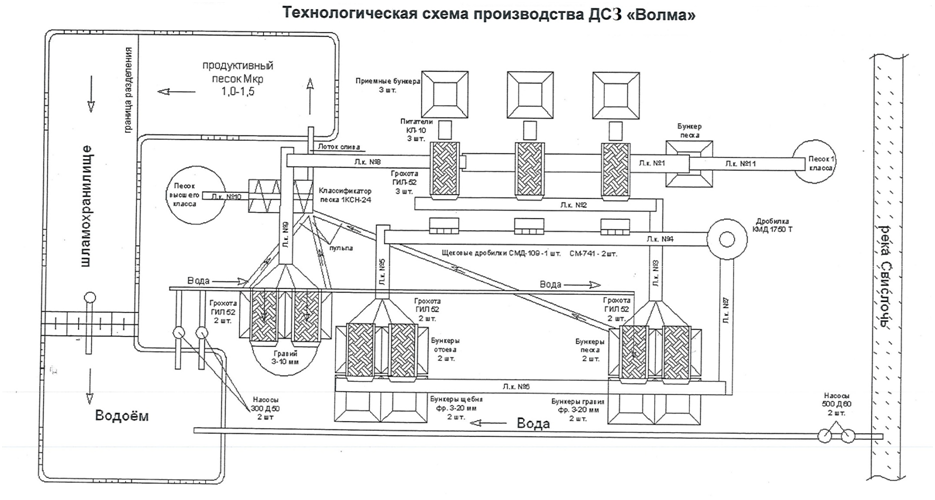 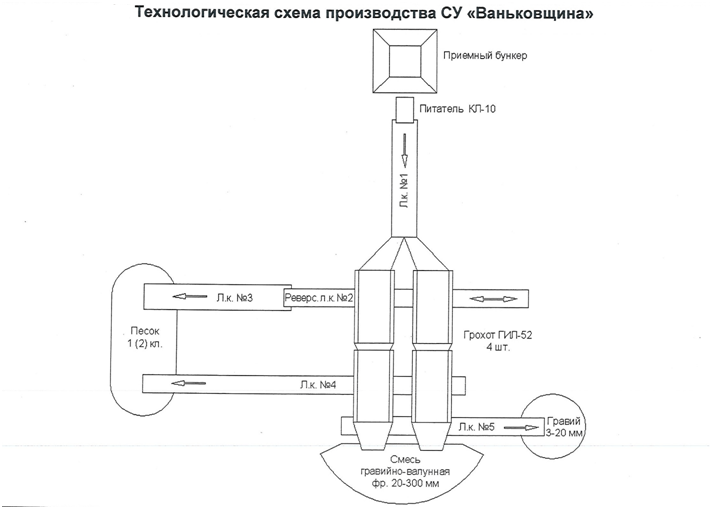 Технологическая схема производства ДСЗ «Крапужино»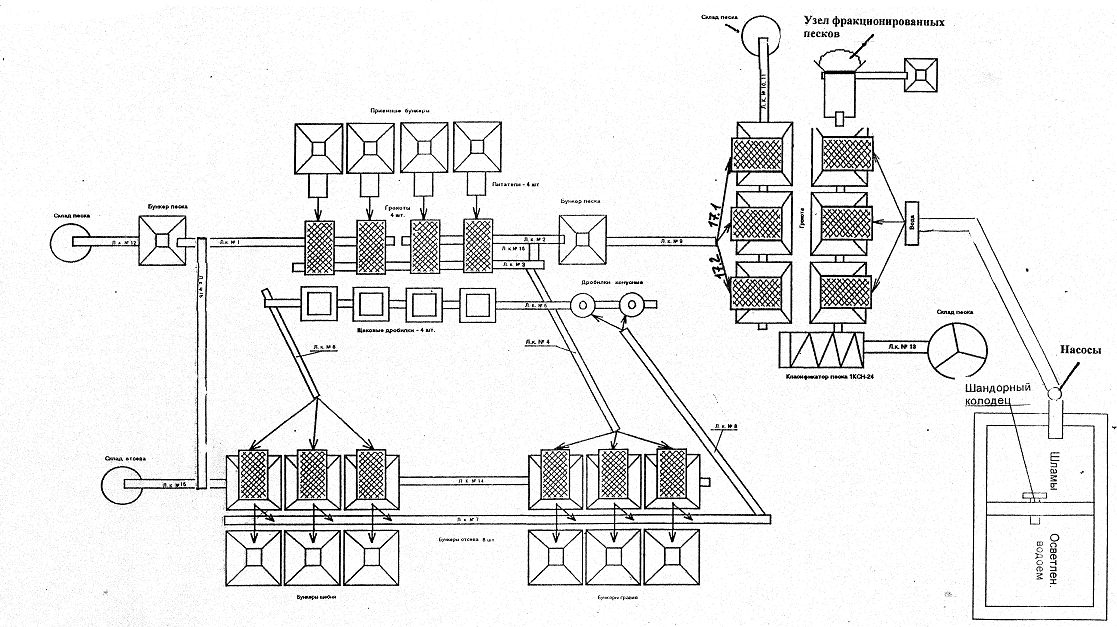 Технологическая схема производства ДСЗ «Минский» 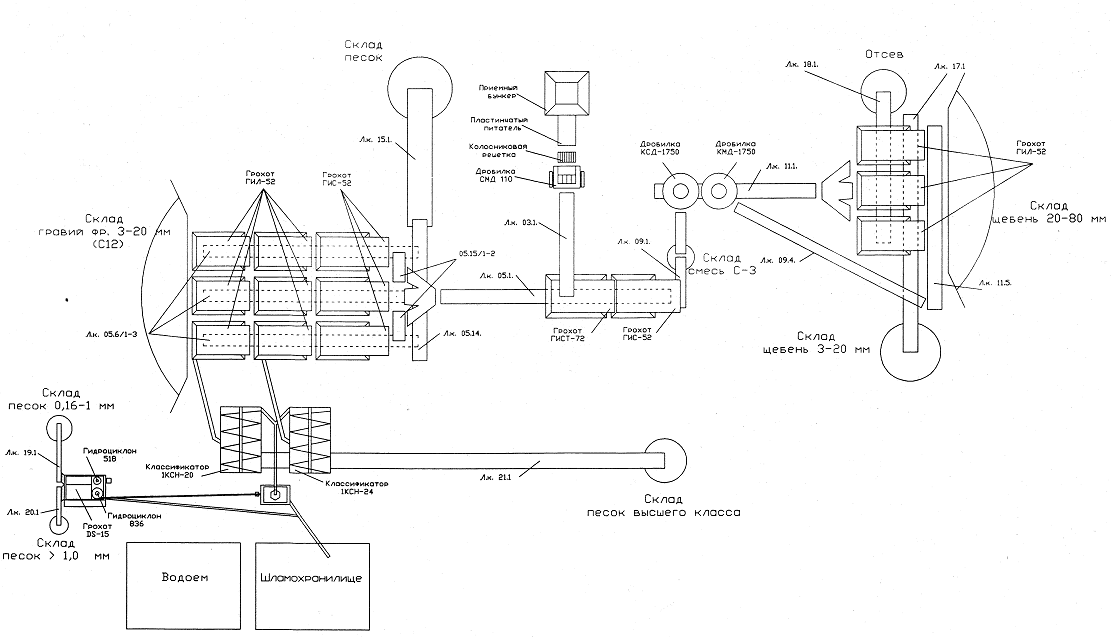 Технологическая схема производства мобильного грохота Mc Closkey S-190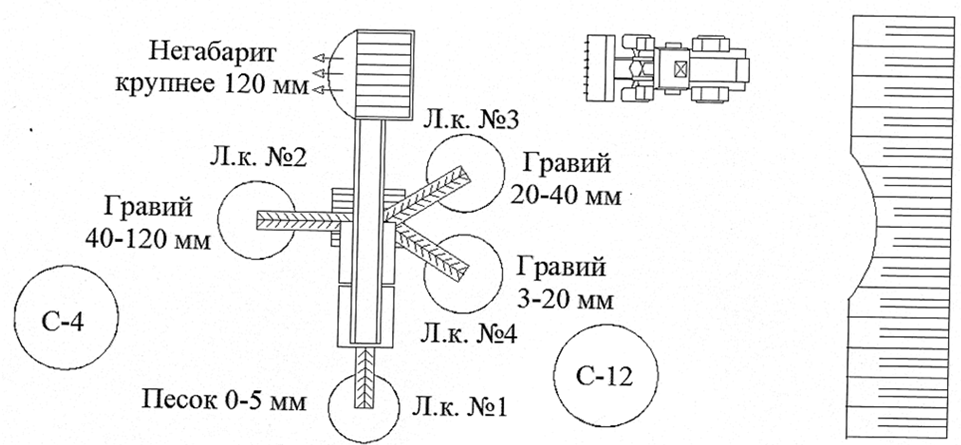 III. Производственная программаТаблица 3IV. Сравнение планируемых (существующих) технологических процессов(циклов) с наилучшими доступными техническими методамиТаблица 4V. Использование и охрана водных ресурсовЦели водопользованияТаблица 5Сведения о производственных процессах, в ходе которых используются водные ресурсы и (или) образуются сточные водыТаблица 6Описание схемы водоснабжения и канализацииТаблица 7Характеристика водозаборных сооружений, предназначенных для изъятия поверхностных водТаблица 8Характеристика водозаборных сооружений, предназначенных для добычи подземных водТаблица 9Характеристика очистных сооружений сточных водТаблица 10Предприятие не производит очистку производственных сточных вод, отводимых в сети канализацииНа предприятии отсутствует система очистки поверхностных сточных вод Характеристика водопотребления и водоотведения Таблица 11VI. Нормативы допустимых сбросов химических и иных веществ в составе сточных водЗаполнение данного раздела не производится, так как предприятие не осуществляет сброс сточных вод в поверхностные водные объекты.Характеристика сточных вод, сбрасываемых в поверхностный водный объектТаблица 12Предлагаемые значения нормативов допустимого сброса химических и иных веществ в составе сточных водТаблица 13VII. Охрана атмосферного воздухаПараметры источников выбросовТаблица 14Характеристика источников залповых и потенциальных выбросов загрязняющихвеществ в атмосферный воздухТаблица 15Предприятие не имеет залповых источников выбросовПеречень источников выбросов, оснащенных (планируемых к оснащению)автоматическими системами контроля выбросов загрязняющих веществ ватмосферный воздухТаблица 16Предприятие не имеет источников выбросов, оснащенных (планируемых к оснащению) автоматическими системами контроля выбросов загрязняющих веществ в атмосферный воздухVIII. Предложения по нормативам допустимых выбросов загрязняющих веществ в атмосферный воздух и временным нормативам допустимых выбросов загрязняющих веществ в атмосферный воздухТаблица 17IX. Обращение с отходами производстваБаланс отходовТаблица 18--------------------------------<*> Общегосударственный классификатор Республики Беларусь ОКРБ 005-2011 "Виды экономической деятельности", утвержденный постановлением Государственного комитета по стандартизации Республики Беларусь от 5 декабря 2011 г. N 85.<**> Указывается количество ртутьсодержащих отходов (ртутных термометров, использованных или испорченных, отработанных люминесцентных трубок и отработанных ртутных ламп, игнитронов) в штуках.<***> Указывается количество отходов, содержащих полихлорированные бифенилы (далее - ПХБ) (силовых трансформаторов с охлаждающей жидкостью на основе ПХБ, силовых конденсаторов с диэлектриком, пропитанным жидкостью на основе ПХБ, малогабаритных конденсаторов с диэлектриком на основе ПХБ), в штуках.Обращение с отходами с неустановленным классом опасностиТаблица 19Предприятие не осуществляет обращение с отходами неустановленного класса опасностиX. Предложение по количеству отходов производства, планируемых кхранению и (или) захоронениюТаблица 20В 2021 году для ДСЗ «Волма» предусматривается приобретение 11 единиц спецтехники, в связи с чем увеличится образование отходов производства от автотранспорта.XI. Предложения по плану мероприятий по охране окружающей средыТаблица 21XII. Предложения по отбору проб и проведению измерений в области охраны окружающей средыТаблица 22XIII. Вывод объекта из эксплуатации и восстановительные мерыВывод объектов из эксплуатации не предусматривается. XIV. Система управления окружающей средойТаблица 23Настоящим ОАО «Нерудпром» подтверждает, что информация, представленная в настоящем заявлении, является достоверной, полной и точной; не возражает против размещения общественного уведомления и заявления на официальном сайте в глобальной компьютерной сети Интернет органа выдачи комплексного природоохранного разрешения.Генеральный директор		_____________      ______А.А.Лойко_________________					(подпись)          	(инициалы, фамилия)25.09.2020 г.N
п/пНаименование данныхДанные1Место государственной регистрации юридического лица, место жительства индивидуального предпринимателя223113, Минская обл., Логойский район, Острошицкий с/с, д. Крапужино2Фамилия, собственное имя, отчество (если таковое имеется) руководителя, индивидуального предпринимателяГенеральный директорЛойко Александр Анатольевич3Телефон, факс руководителя, индивидуального предпринимателя8 (017) 350-69-524Телефон, факс приемной, электронный адрес, интернет-сайт8 (017) 251-66-075Вид деятельности основной по ОКЭД <*>14210 Разработка гравийных и  песчаных карьеров6Учетный номер плательщика1000168447Дата и номер регистрации в Едином государственном регистре юридических лиц и индивидуальных предпринимателей17.09.2000 г№ 1000168448Наименование и количество обособленных подразделений1. ДСЗ «Крапужино»:ДСЗ «Крапужино»;карьер «Веснянка-2»;2. ДСЗ «Минский»:ДСЗ «Минский»;Карьер «Минское»;3. ДСЗ «Волма»:ДСЗ «Волма»;СУ «Ваньковщина», карьер «Ваньковщина»; 4. ПСХ «Колос»; 5. База.9Количество работающего персонала285 чел.10Количество абонентов и (или) потребителей, подключенных к централизованной системеводоснабжения 0
водоотведения 0
(канализации)11Наличие аккредитованной лабораторииотсутствует12Фамилия, собственное имя, отчество (если таковое имеется) специалиста по охране окружающей средыАкулич Татьяна Александровна13Телефон, факс8 (017) 370-68-168 (017) 251-66-07 - факсN п/пНаименование производственной (промышленной) площадки (обособленного подразделения, филиала)Вид деятельности по ОКЭДМесто нахожденияЗанимаемаятерритория,гаПроектная мощность (фактическоепроизводство)1234561ДСЗ «Крапужино»:ДСЗ «Крапужино»;карьер «Веснянка-2»14210 Разработка гравийных и  песчаных карьеров;1411 Добыча камня для строительства;142 Добыча песка и глины;1450 Прочие отрасли горнодобываю-щей промышленности и разработки карьеров, не включенные в другие группировки;26824 Производство прочих неметаллических минеральных продуктов и изделийДСЗ «Крапужино»:Логойский р-н, Острошицкий с/с, д. Крапужино;Карьер «Веснянка-2»:Логойской р-н, д. МетличиноДСЗ «Крапужино»:19,91Карьер «Веснянка-2»:61,98641600 тыс. м3 нерудных строительных материалов2ДСЗ «Минский»ДСЗ «Минский»;Карьер «Минское»14210 Разработка гравийных и  песчаных карьеров;1411 Добыча камня для строительства;142 Добыча песка и глины;1450 Прочие отрасли горнодобываю-щей промышленности и разработки карьеров, не включенные в другие группировки;26824 Производство прочих неметаллических минеральных продуктов и изделийДСЗ «Минский»,Карьер «Минское»:Логойский р-н, Беларучский с/с, д. БеларучиДСЗ «Минский»:13,5908Карьер «Минское»:60,88571670 тыс м3 нерудных строительных материалов3ДСЗ «Волма»:ДСЗ «Волма»;СУ «Ваньковщина», карьер«Ваньковщина»14210 Разработка гравийных и  песчаных карьеров;1411 Добыча камня для строительства;142 Добыча песка и глины;1450 Прочие отрасли горнодобываю-щей промышленности и разработки карьеров, не включенные в другие группировки;26824 Производство прочих неметаллических минеральных продуктов и изделийДСЗ «Волма»:Минский р-н, Луговослободский с\с, д. Синило;СУ «Ваньковщина», карьер«Ваньковщина»:Пуховичский р-н, северо-восточнее д. Лысовщина.ДСЗ «Волма»:11,8817СУ, карьер«Ваньковщина»:45,9361650 тыс. м3 нерудных строительных материалов4ПСХ «Колос»14210 Разработка гравийных и  песчаных карьеров;1411 Добыча камня для строительства;142 Добыча песка и глины;1450 Прочие отрасли горнодобываю-щей промышленности и разработки карьеров, не включенные в другие группировки;26824 Производство прочих неметаллических минеральных продуктов и изделийМинский р-н, Горанский с/с, д. Большая Воловщина94,44−5База14210 Разработка гравийных и  песчаных карьеров;1411 Добыча камня для строительства;142 Добыча песка и глины;1450 Прочие отрасли горнодобываю-щей промышленности и разработки карьеров, не включенные в другие группировки;26824 Производство прочих неметаллических минеральных продуктов и изделийг. Минск, ул. Асаналиева, д. 720,7829−N п/пВид деятельности, основной по ОКЭДПрогнозируемая динамика объемов производства в % к проектной мощности или фактическому производствуПрогнозируемая динамика объемов производства в % к проектной мощности или фактическому производствуПрогнозируемая динамика объемов производства в % к проектной мощности или фактическому производствуПрогнозируемая динамика объемов производства в % к проектной мощности или фактическому производствуПрогнозируемая динамика объемов производства в % к проектной мощности или фактическому производствуПрогнозируемая динамика объемов производства в % к проектной мощности или фактическому производствуПрогнозируемая динамика объемов производства в % к проектной мощности или фактическому производствуПрогнозируемая динамика объемов производства в % к проектной мощности или фактическому производствуПрогнозируемая динамика объемов производства в % к проектной мощности или фактическому производствуПрогнозируемая динамика объемов производства в % к проектной мощности или фактическому производствуN п/пВид деятельности, основной по ОКЭД2021год2022год2023год2024год2025год2026год2027год2028год2029год2030год123456789101112114210 Разработка гравийных и  песчаных карьеров100100100100100100100100100100Наименование технологического процесса (цикла, производственной операции)Краткое описание технического процесса (цикла, производственной операции)Ссылка на источник информации, содержащий детальную характеристику наилучшего доступного технического методаСравнение и обоснование различий в решении1234ДобычаДобыча песчано-гравийной смеси в карьере. Добыча происходит в специально выделенном горном отводе после согласования необходимой документации и получения разрешения на организацию данного вида деятельности.Reference Document on
Best Available Techniques for Management of Tailings and Waste-Rock in Mining Activities. January 2009 4.2.2 Construction phase (стр. 321)Применяемый технологический процесс соответствует наилучшему доступному техническому методуТранспортировкаТранспортировка песчано-гравийной смеси автосамосвалами и конвейерами.Reference Document on
Best Available Techniques for Management of Tailings and Waste-Rock in Mining Activities. January 2009 4.3.5 Techniques to reduce noise emissions (стр. 363)Применяемый технологический процесс соответствует наилучшему доступному техническому методу. Защита от шума достигается ввиду достаточной отдаленности от жилой зоны и жилой застройки, а также при разработке карьеров и образовании насыпей, которые выступают в качестве шумозащитных барьеров.  1234ГрохочениеГрохочение – разделение сыпучих материалов на классы зерен по крупности.На просеивающих поверхностях грохотов-ситах – получают два продукта: надрешетный (верхний) и подрешетный (нижний). Операции грохочения по назначению подразделяют на предварительное, поверочное и товарное. Процесс грохочения заключается в одновременном и непрерывном расслоении сыпучего материала (мелкие зерна концентрируются на сите) и просеве через отверстия сита мелких зерен. Эффективность просева зерен зависит от формы отверстий, живого сечения сита, формы зерен, гранулометрического состава исходного материала.Оптимальное условие грохочения – постоянная толщина слоя материала на сите, обеспечивающая стабилизацию попадания в отверстия и прохождение через них зерен, крупность которых меньше размеров отверстий. Оптимальная толщина слоя материала на сите в 2-4 раза больше среднего размера зерна.Обеспечение стабильной толщины слоя материала на сите, несмотря на непрерывный отсев подрешетного материала, достигается уменьшением угла наклона сита в направлении перемещения материала от загрузки до разгрузки. В ОАО "Нерудпром" основным грохотом является ГИЛ-52.Reference Document on
Best Available Techniques for Management of Tailings and Waste-Rock in Mining Activities. January 2009 2.3.1.2 Screening(стр. 48)Применяемый технологический процесс соответствует наилучшему доступному техническому методуДробление Цель дробления – снижение крупности исходного сырья (20-340 мм) до крупности фракции щебня (0-80 мм и 0-20 мм). Для этого в схемах переработки предусматривают несколько стадий дробления. В зависимости от крупности дробленых кусков различают крупное (до 300 мм), среднее (до 100 мм) и мелкое (до 40 мм) дробления. Задачей дробления является выбор режимов работы дробилок, обеспечивающих минимальный выход отсевов дробления. Reference Document on
Best Available Techniques for Management of Tailings and Waste-Rock in Mining Activities. January 20092.3.1.1.1 Crushing(стр. 46)Применяемый технологический процесс соответствует наилучшему доступному техническому методу1234Выбор дробилок по стадиям дробления основывается на двух принципах: -производительность дробилки должна обеспечивать достижение проектной производительности ДСЗ;-крупность продукта дробления (максимальные зерна) должна удовлетворять требованиям к крупности питания дробилки последующей стадии дробления.Для контроля максимальной крупности щебня дробление на последних стадиях осуществляют в замкнутом цикле с грохотом для поверочного грохочения.В ОАО "Нерудпром" в основном применяется двухстадийное дробление I стадия – крупное дробление Размеры поступающего материала от 20 до 340 мм, размеры материала на выходе 0-90 мм. В качестве дробильного оборудования применяются щековые дробилки СМД-109А и СМ-741.Разрушение кусков в щековых дробилках осуществляется в результате раскалывания (частичного изгиба) между рифлеными плитами (щеками), из которых одна вертикальная неподвижна, а другая (наклонная), шарнирно-подвешенная на подвижной оси, периодически приближается и удаляется от неподвижной. Дробление происходит в период сближения щек, а разгрузка дробленого продукта при отходе подвижной щеки. Крупность продукта дробления определяется шириной разгрузочной щели – расстояние S между выступом одной (например, неподвижной) и впадиной между рифлями другой (подвижной) щек в момент их максимального сближения. Дробление материала в конусных дробилках осуществляется непрерывно между двумя усеченными конусами, один из которых закреплен неподвижно, а другой вращается с некоторым эксцентриситетом. Благодаря такому вращению зазор между конусами дробилки меняется от минимального до максимального, за счет чего и происходит 1234дробление. Раздробленный материал разгружается из наиболее широкой части кольцевой щели при отходе конуса. Для мелкого дробления используются конусные дробилки КМД-1750Т и КМД-1200Т. Периодический контроль качества добываемой водыНа предприятии два раза в год происходит исследование проб воды на соответствие требованиям СанПиН.Reference Document on
Best Available Techniques for Management of Tailings and Waste-Rock in Mining Activities. January 2009 4.3.12Groundwater monitoring(стр. 387)Применяемый технологический процесс соответствует наилучшему доступному техническому методу. Результаты исследования проб воды соответствуют требованиям СанПиНПериодический контроль выбросов загрязняющих веществ На предприятии один раз в год происходит исследование проб воздуха от ГОУ. По мере необходимости проводится мойка подъездных дорог к карьерам для осаждения пыли.Reference Document on
Best Available Techniques for Management of Tailings and Waste-Rock in Mining Activities. January 2009 (стр. 217)Применяемый технологический процесс соответствует наилучшему доступному техническому методуПромывка продукции с использованием оборотного водоснабженияВ общем объеме производимых нерудных строительных материалов все более возрастает удельный вес мытого щебня, гравия и песка. Тип промывочной машины и место операции промывки в технологии зависят от крупности промываемого материала и физико-механических свойств глинистых примесей. Для промывки песка, гравия и щебня применяют барабанные, вибрационные, корытные и комбинированные мойки. Обезвоживание и удаление глинистых, илистых частиц песка осуществляется в спиральных классификаторах. Содержание глины в горной массе и максимальная крупность глинистых включений является в большинстве случаев определяющими условиями для выбора типа промывочной машины. Технологический процесс промывки состоит из следующих стадий: Создание водоемов для оборотного водоснабжения – использованная вода после осаждения песка используется повторно в том же производстве, за счет чего уменьшается количество добытых подземных и поверхностных вод.  Reference Document onBest Available Techniques in Common Waste Water and Waste Gas Treatment / Management Systems inthe Chemical Sector.February 20032.2.1.2.2 Reduction of Water Usage and Waste Water Discharge (стр. 25)Применяемый технологический процесс соответствует наилучшему доступному техническому методу1234I стадия – подача воды из водоисточника (водоема) через систему труб на просеивающую поверхность виброгрохотов через брызгала. II стадия – промывка песка и гравия фр. 3-20 непосредственно на просеивающей поверхности виброгрохотов и поступление гравия фр. 3-20 на склад готовой продукции.III стадия – образование пульпы в виде песка и воды. IV стадия – промывка песка в спиральном классификаторе КСН-20 (КСН-24).V стадия – обезвоживание песка в спиральном классификаторе, слив хвостов с классификатора в шламохранилище, передача очищенной воды в водоем и ее повторное использование. VI стадия – транспортировка песка высшего класса на склад. Загрузка и разгрузка материалаЗагрузка и разгрузка песка и гравия происходит при помощи ковшовых погрузчиков, автосамосвалов.European commissionIntegrated pollution prevention and controlReference document onBest available techniques onEmissions from storageJuly 20063.4.2. Loading and unloading devices(стр. 88)3.4.2.2. Grabs (стр. 89),3.4.2.5. Suction air conveyors (стр. 92);3.4.2.7. Wagon and truck emptying (стр. 94), 3.4.2.14. Belt conveyors (стр. 100)Для уменьшения выбросов пыли при транспортировке песка и гравия рекомендуется использовать закрытые конвейеры. Такой метод частично применяется на производстве (ДСЗ «Крапужино», ДСЗ «Волма»). Однако, учитывая специфику и мобильность добычи песка и гравия данный метод нецелесообразен для повсеместного использования.Хранение песка и гравияСкладирование и хранение песка и гравия осуществляется на открытой площадке на естественном покрытии. European commissionIntegrated pollution prevention and controlReference document onBest available techniques onEmissions from storageJuly 20063.3.1. Open storage (стр. 83)3.3.2. Sacks and bulk bags (стр. 84) Для уменьшения выбросов пыли от пересыпки песка и гравия рекомендуется складировать материал в закрытых бункерах и складах. Однако данный метод является нецелесообразным для настоящего производства, ввиду большого объема образующегося насыпного материла (насыпи порой достигают 15-20 м) и мобильности производства. Песок кварцевый фильтрующий фасуется в полипропиленовые мешки, тем самым уменьшая выброс пыли по сравнению с открытым хранением.Возвращение рекультивирован-ных земель При полной выработке месторождений песка и гравия карьеры подлежат закрытию. При этом рекультивированные земли возвращаются в свое изначальное местоположение.Прогрессивное восстановление растительного покрова, предотвращение ветровой эрозииReference Document on
Best Available Techniques for Management of Tailings and Waste-Rock in Mining Activities. January 20094.2.4 Closure and after-care phase 4.3.4 Dust prevention4.3.6 Progressive restoration/revegetation4.5 Reduction of footprint(стр. 328, 360, 364, 408)Применяемый технологический процесс соответствует наилучшему доступному техническому методуNп/пЦель водопользованияВид специального водопользованияИсточники водоснабжения (приемники сточных вод), наименование речного бассейна, в котором осуществляется специальное водопользованиеМесто осуществления специального водопользования 123451Хозяйственно-питьевые нуждыДобыча подземных вод с применением водозаборных сооружений, в том числе самоизливающихся буровых скважинИсточник водоснабжения:подземные воды (бас. р. Днепр)Приемник сточных вод:поля подземной фильтрации(бас. р. Днепр)ДСЗ «Крапужино»:Логойский р-н, Острошицкий с/с, д. Крапужино;1Хозяйственно-питьевые нуждыДобыча подземных вод с применением водозаборных сооружений, в том числе самоизливающихся буровых скважинИсточник водоснабжения:подземные воды (бас. р. Днепр)Приемник сточных вод:поля подземной фильтрации (бас. р. Днепр)ДСЗ «Минский»:Логойский р-н, Беларучский с/с, д. Беларучи1Хозяйственно-питьевые нуждыДобыча подземных вод с применением водозаборных сооружений, в том числе самоизливающихся буровых скважинИсточник водоснабжения:подземные воды (бас р. Днепр)Приемник сточных вод:земляные накопители(бас. р. Днепр)ДСЗ «Волма»:Минский р-н, Луговослободский с\с, д. Синило2Нужды промышленностиИзъятие поверхностных вод с применением водозаборных сооруженийИсточник водоснабжения:поверхностные воды (р. Свислочь)класс 3.2ДСЗ «Волма»:Минский р-н, Луговослободский с\с, д. Синило2Нужды промышленностиДобыча подземных вод с применением водозаборных сооружений, в том числе самоизливающихся буровых скважинИсточник водоснабжения:подземные воды (бас. р. Днепр)ДСЗ «Крапужино»:Логойский р-н, Острошицкий с/с, д. Крапужино;2Нужды промышленностиДобыча подземных вод с применением водозаборных сооружений, в том числе самоизливающихся буровых скважинИсточник водоснабжения:подземные воды (бас. р. Днепр)ДСЗ «Минский»:Логойский р-н, Беларучский с/с, д. Беларучи3Нужды сельского хозяйстваДобыча подземных вод с применением водозаборных сооружений, в том числе самоизливающихся буровых скважинИсточник водоснабжения:подземные воды (бас р. Днепр)ПСХ «Колос»:Минский р-н, Горанский с/с, вблизи д. Большая ВоловщинаN
п/пПеречень производственных процессов, в ходе которых используются водные ресурсы и (или) образуются сточные водыОписание производственных процессов1231Использование воды на хозяйственно-питьевые нуждыпитьевые нужды;принятие душа;уборка помещений;прием пищи; полив зеленых насаждений (ДСЗ «Крапужино», ДСЗ «Минский», ДСЗ «Волма», ПСХ «Колос», база)Использование воды на нужды промышленности (ДСЗ «Крапужино», ДСЗ «Минский», ДСЗ «Волма»):заполнение аккумулирующих бассейнов;подпитка системы оборотного водоснабжения;полив дорог.Использование воды на сельскохозяйственные нужды (ПСХ «Колос»):обеспечение водой птицы (кур).Образование сточных вод:хозяйственно-бытовые сточные воды.Основным производственным процессом предприятия, в ходе которого применяется вода, является производство песка, гравия и щебня.Для промывки песка, гравия и щебня применяют барабанные, вибрационные, корытные и комбинированные мойки. Обезвоживание и удаление глинистых, илистых частиц песка осуществляется в спиральных классификаторах. Содержание глины в горной массе и максимальная крупность глинистых включений является в большинстве случаев определяющими условиями для выбора типа промывочной машины. Технологический процесс промывки состоит из следующих стадий: I стадия – подача воды из водоисточника (водоема) через систему труб на просеивающую поверхность виброгрохотов через брызгала. II стадия – промывка песка и гравия фр. 3-20 непосредственно на просеивающей поверхности виброгрохотов и поступление гравия фр. 3-20 на склад готовой продукции.III стадия – образование пульпы в виде песка и воды. IV стадия – промывка песка в спиральном классификаторе КСН-20 (КСН-24).V стадия – обезвоживание песка в спиральном классификаторе, слив хвостов с классификатора в шламохранилище, передача очищенной воды в водоем и ее повторное использование. VI стадия – транспортировка песка высшего класса на склад.Вода также применяется на вспомогательные производственные процессы, способствующие течению основных процессов, но непосредственно в них не участвующих – хозяйственно-питьевые нужды, сельскохозяйственные нужды. N
п/пНаименование схемыОписание схемы1231Схема водоснабжения, включая оборотное, повторно-последовательное водоснабжениеХозяйственно-питьевое водоснабжение осуществляется от подземных водозаборов с целью обеспечения работников предприятия питьевой водой.Источники хозяйственно-питьевого водоснабжения:ДСЗ Крапужино» - водонапорная скважина № 45606/90;ДСЗ «Минский» - водонапорная скважина № 1ц;ДСЗ «Волма» - водонапорная скважина № 30457/77;ПСХ «Колос» - водонапорная скважина № 39478/86;база – городские сети г. Минска (на основании договора на отпуск воды и прием сточных вод УП «Минскводоканал» от 14.10.2013 г. № 1265)Водоснабжение на нужды промышленности осуществляется от подземных и поверхностного водозаборов:ДСЗ Крапужино» - водонапорная скважина № 36007/82;ДСЗ «Минский» - водонапорная скважина № 1ц’;ДСЗ «Волма» - поверхностный водозабор.Вода используется для промывки продукции (песка, гравия).С целью сокращения использования свежей воды на нужды промышленности и сброса сточных вод на предприятии функционирует система оборотного водоснабжения для промывки песка и гравия в грохотах. В состав системы входят аккумулирующий бассейн, насосное оборудование. Вода для технологического процесса подается насосом на установку промывки песка и гравия и далее в аккумулирующую емкость. Потери воды в результате испарения и впитывания составляют 14%. Подпитка системы осуществляется один раз в неделю с мая по октябрь.Для поддержания подъездных путей к карьеру в хорошем состоянии необходимо с мая по октябрь производить полив дорог (материал дорог – песок).Повторно-последовательное водоснабжение не предусмотрено.Водоснабжение на сельскохозяйственные нужды осуществляется от подземного водозабора № 39478/86 (ПСХ «Колос»).Основная задача – обеспечение птиц (кур) водой.  Согласно физико-химическим и санитарно-микробиологическим испытаниям питьевой воды, проводимым на каждой скважине дважды в год, исследуемые образцы воды  соответствуют требованиям СанПиН 10-124 РБ 99 «Питьевая вода и водоснабжение населенных мест. Питьева вода. Гигиенические требованиям к качеству воды централизованных систем итьевого водоснабжения. Контроль качества».2Схема канализации, включая систему дождевой канализацииСброс хозяйственно-бытовых сточных вод осуществляется на подземные поля фильтрации (ДСЗ «Крапужино», ДСЗ «Минский»), подземные накопители (ДСЗ «Волма»), городскую систему хозяйственно-бытовой канализации (на основании договора на отпуск воды и прием сточных вод УП «Минскводоканал» от 14.10.2013 г. № 1265) Хозяйственно-бытовые стоки от ПСХ «Колос» поступают в выгреб, при наполнении силами специализированных предприятий осуществляется его чистка.Производственные сточные воды не образуютсяДождевая канализация на производственных площадках не предусмотрена.Поверхностные стоки от базы поступают в городскую сеть дождевых стоков г. Минска.N
п/пВодозаборные сооружения, предназначенные для изъятия поверхностных водВодозаборные сооружения, предназначенные для изъятия поверхностных водВодозаборные сооружения, предназначенные для изъятия поверхностных водКоличество средств измерений расхода (объема) водНаличие рыбозащитных устройств на сооружениях для изъятия поверхностных водN
п/пвсегосуммарная производительность водозаборных сооруженийсуммарная производительность водозаборных сооруженийКоличество средств измерений расхода (объема) водНаличие рыбозащитных устройств на сооружениях для изъятия поверхностных водN
п/пвсегокуб. м/часкуб. м/суткиКоличество средств измерений расхода (объема) водНаличие рыбозащитных устройств на сооружениях для изъятия поверхностных вод12345611500120001Наличие сетки с шагом 2 см.N
п/пВодозаборные сооружения, предназначенные для добычи подземных водВодозаборные сооружения, предназначенные для добычи подземных водВодозаборные сооружения, предназначенные для добычи подземных водВодозаборные сооружения, предназначенные для добычи подземных водВодозаборные сооружения, предназначенные для добычи подземных водВодозаборные сооружения, предназначенные для добычи подземных водВодозаборные сооружения, предназначенные для добычи подземных водКоличество средств измерений расхода (объема) добываемых водN
п/пвсегосостояние буровых скважинглубина, мглубина, мпроизводительность, куб. м/часпроизводительность, куб. м/часпроизводительность, куб. м/часКоличество средств измерений расхода (объема) добываемых водN
п/пвсегосостояние буровых скважинминимальнаямаксимальнаясуммарнаяминимальнаямаксимальнаяКоличество средств измерений расхода (объема) добываемых вод123456789Для добычи пресных вод:Для добычи пресных вод:Для добычи пресных вод:Для добычи пресных вод:Для добычи пресных вод:Для добычи пресных вод:Для добычи пресных вод:Для добычи пресных вод:Для добычи пресных вод:16хорошее (действующие – 6 скв., законсервированные – 0 скв.,ликвидированнные – о скв., подлежащие ликвидации – 0 скв.))5,52562465114,56Для добычи минеральных вод:Для добычи минеральных вод:Для добычи минеральных вод:Для добычи минеральных вод:Для добычи минеральных вод:Для добычи минеральных вод:Для добычи минеральных вод:Для добычи минеральных вод:Для добычи минеральных вод:---------------------------N
п/пМетод очистки сточных водСостав очистных сооружений канализации,
в том числе дождевой,
место выпуска сточных водПроизводительность очистных сооружений канализации (расход сточных вод),
куб. м/сутки (л/сек)Производительность очистных сооружений канализации (расход сточных вод),
куб. м/сутки (л/сек)Методы учета сбрасываемых сточных вод в окружающую среду, количество средств измерений расхода (объема) водN
п/пМетод очистки сточных водСостав очистных сооружений канализации,
в том числе дождевой,
место выпуска сточных водпроектнаяфактическаяМетоды учета сбрасываемых сточных вод в окружающую среду, количество средств измерений расхода (объема) вод1234561Подземные поля фильтрации (ДСЗ «Крапужино»)Септик и подземные дрены полей фильтрации2424Прибор учета сточных вод отсутствует2Подземные поля фильтрации (ДСЗ «Минский»)Септик и подземные дрены полей фильтрации1010Прибор учета сточных вод отсутствуетN
п/пНаименование показателейЕдиница измеренияВодопотребление и водоотведениеВодопотребление и водоотведениеВодопотребление и водоотведениеВодопотребление и водоотведениеВодопотребление и водоотведениеВодопотребление и водоотведениеВодопотребление и водоотведениеВодопотребление и водоотведениеВодопотребление и водоотведениеВодопотребление и водоотведениеВодопотребление и водоотведениеN
п/пНаименование показателейЕдиница измеренияфакти-
ческоенормативно-расчетноенормативно-расчетноенормативно-расчетноенормативно-расчетноенормативно-расчетноенормативно-расчетноенормативно-расчетноенормативно-расчетноенормативно-расчетноенормативно-расчетноеN
п/пНаименование показателейЕдиница измеренияфакти-
ческое2021
год2022
год2023
год2024
год2025
год2026
год2027
год2028
год2029 год2030 год12345678910111213141Добыча (изъятие) вод - всегокуб. м/сутки356,12618,12618,12618,12618,12618,12618,12618,12618,12618,12618,11Добыча (изъятие) вод - всеготыс. куб. м/год55,5405,9405,9405,9405,9405,9405,9405,9405,9405,9405,91.1В том числе:
подземных водкуб. м/сутки356,11937,51937,51937,51937,51937,51937,51937,51937,51937,51937,51.1В том числе:
подземных водтыс. куб. м/год55,6300,4300,4300,4300,4300,4300,4300,4300,4300,4300,41.1из них минеральных водкуб. м/сутки---------------------------------1.1из них минеральных водтыс. куб. м/год---------------------------------1.1.1ДСЗ «Крапужино»куб. м/сутки352,4517,8517,8517,8517,8517,8517,8517,8517,8517,8517,81.1.1ДСЗ «Крапужино»тыс. куб. м/год54,880,380,380,380,380,380,380,380,380,380,31.1.2ДСЗ «Минский»куб. м/сутки2,01398,71398,71398,71398,71398,71398,71398,71398,71398,71398,71.1.2ДСЗ «Минский»тыс. куб. м/год0,5216,8216,8216,8216,8216,8216,8216,8216,8216,8216,81.1.3ДСЗ «Волма»куб. м/сутки1,016,816,816,816,816,816,816,816,816,816,81.1.3ДСЗ «Волма»тыс. куб. м/год0,22,62,62,62,62,62,62,62,62,62,61.1.4ПСХ «Колос»куб. м/сутки0,74,24,24,24,24,24,24,24,24,24,21.1.4ПСХ «Колос»тыс. куб. м/год0,10,70,70,70,70,70,70,70,70,70,71.2поверхностных вод(ДСЗ «Волма»)куб. м/сутки0,0680,6680,6680,6680,6680,6680,6680,6680,6680,6680,61.2поверхностных вод(ДСЗ «Волма»)тыс. куб. м/год0,0105,5105,5105,5105,5105,5105,5105,5105,5105,5105,52Получение воды из системы водоснабжения, водоотведения (канализации) другого юридического лица(УП «МинскВодоканал»)куб. м/сутки8,013,613,613,613,613,613,613,613,613,613,62Получение воды из системы водоснабжения, водоотведения (канализации) другого юридического лица(УП «МинскВодоканал»)тыс. куб. м/год1,22,12,12,12,12,12,12,12,12,12,13Использование воды на собственные нужды
(по целям водопользования) - всегокуб. м/сутки364,12631,72631,72631,72631,72631,72631,72631,72631,72631,72631,73Использование воды на собственные нужды
(по целям водопользования) - всеготыс. куб. м/год56,8408,0408,0408,0408,0408,0408,0408,0408,0408,0408,03.1В том числе:
на хозяйственно-питьевые нуждыкуб. м/сутки23,099,499,499,499,499,499,499,499,499,499,43.1В том числе:
на хозяйственно-питьевые нуждытыс. куб. м/год4,915,415,415,415,415,415,415,415,415,415,43.1из них подземных водкуб. м/сутки15,085,885,885,885,885,885,885,885,885,885,83.1из них подземных водтыс. куб. м/год3,613,313,313,313,313,313,313,313,313,313,33.1.1ДСЗ «Крапужино»скважина № 45606/90куб. м/сутки11,527,727,727,727,727,727,727,727,727,727,73.1.1ДСЗ «Крапужино»скважина № 45606/90тыс. куб. м/год2,94,34,34,34,34,34,34,34,34,34,33.1.2ДСЗ «Минский»скважина № 1цкуб. м/сутки1,837,437,437,437,437,437,437,437,437,437,43.1.2ДСЗ «Минский»скважина № 1цтыс. куб. м/год0,45,85,85,85,85,85,85,85,85,85,83.1.3ДСЗ «Волма»скважина № 30457/77куб. м/сутки1,016,816,816,816,816,816,816,816,816,816,83.1.3ДСЗ «Волма»скважина № 30457/77тыс. куб. м/год0,22,62,62,62,62,62,62,62,62,62,63.1.4ПСХ «Колос»скважина № 39478/86куб. м/сутки0,73,93,93,93,93,93,93,93,93,93,93.1.4ПСХ «Колос»скважина № 39478/86тыс. куб. м/год0,10,60,60,60,60,60,60,60,60,60,63.2на лечебные (курортные, оздоровительные) нуждыкуб. м/сутки---------------------------------3.2на лечебные (курортные, оздоровительные) нуждытыс. куб. м/год---------------------------------3.2из них подземных водкуб. м/сутки---------------------------------3.2из них подземных водтыс. куб. м/год---------------------------------3.2в том числе минеральных водкуб. м/сутки---------------------------------3.2в том числе минеральных водтыс. куб. м/год---------------------------------3.3на нужды сельского хозяйства(ПСХ «Колос»)куб. м/сутки0,00,30,30,30,30,30,30,30,30,30,33.3на нужды сельского хозяйства(ПСХ «Колос»)тыс. куб. м/год0,00,10,10,10,10,10,10,10,10,10,13.3из них подземных водкуб. м/сутки0,00,30,30,30,30,30,30,30,30,30,33.3из них подземных водтыс. куб. м/год0,00,10,10,10,10,10,10,10,10,10,13.3в том числе минеральных водкуб. м/сутки---------------------------------3.3в том числе минеральных водтыс. куб. м/год---------------------------------3.4на нужды промышленностикуб. м/сутки341,125322532253225322532253225322532253225323.4на нужды промышленноститыс. куб. м/год51,9392,5392,5392,5392,5392,5392,5392,5392,5392,5392,53.4из них подземных водкуб. м/сутки341,11851,41851,41851,41851,41851,41851,41851,41851,41851,41851,43.4из них подземных водтыс. куб. м/год51,9287,0287,0287,0287,0287,0287,0287,0287,0287,0287,03.4в том числе минеральных водкуб. м/сутки---------------------------------3.4в том числе минеральных водтыс. куб. м/год---------------------------------3.4.1ДСЗ «Крапужино» скважина № 36007/82куб. м/сутки340,9490,1490,1490,1490,1490,1490,1490,1490,1490,1490,13.4.1ДСЗ «Крапужино» скважина № 36007/82тыс. куб. м/год51,876,076,076,076,076,076,076,076,076,076,03.4.2ДСЗ «Минский» скважина № 1ц1куб. м/сутки0,21361,31361,31361,31361,31361,31361,31361,31361,31361,31361,33.4.2ДСЗ «Минский» скважина № 1ц1тыс. куб. м/год0,1211,0211,0211,0211,0211,0211,0211,0211,0211,0211,03.5на энергетические нуждыкуб. м/сутки---------------------------------3.5на энергетические нуждытыс. куб. м/год---------------------------------3.5из них подземных водкуб. м/сутки---------------------------------3.5из них подземных водтыс. куб. м/год---------------------------------3.6на иные нужды (указать какие)куб. м/сутки---------------------------------3.6на иные нужды (указать какие)тыс. куб. м/год---------------------------------3.6из них подземных водкуб. м/сутки---------------------------------3.6из них подземных водтыс. куб. м/год---------------------------------4Передача воды потребителям - всегокуб. м/сутки---------------------------------4Передача воды потребителям - всеготыс. куб. м/год---------------------------------4.1В том числе подземных водкуб. м/сутки---------------------------------4.1В том числе подземных водтыс. куб. м/год---------------------------------5Расход воды в системах оборотного водоснабжениякуб. м/сутки438,7600,0600,0600,0600,0600,0600,0600,0600,0600,0600,05Расход воды в системах оборотного водоснабжениятыс. куб. м/год68,093,093,093,093,093,093,093,093,093,093,05.1ДСЗ «Крапужино»куб. м/сутки116,1116,1116,1116,1116,1116,1116,1116,1116,1116,1116,15.1ДСЗ «Крапужино»тыс. куб. м/год18,018,018,018,018,018,018,018,018,018,018,05.2ДСЗ «Минский»куб. м/сутки322,6322,6322,6322,6322,6322,6322,6322,6322,6322,6322,65.2ДСЗ «Минский»тыс. куб. м/год50,050,050,050,050,050,050,050,050,050,050,05.3ДСЗ «Волма»куб. м/сутки0,0161,3161,3161,3161,3161,3161,3161,3161,3161,3161,35.3ДСЗ «Волма»тыс. куб. м/год0,025,025,025,025,025,025,025,025,025,025,06Расход воды в системах повторно-последовательного водоснабжениякуб. м/сутки---------------------------------6Расход воды в системах повторно-последовательного водоснабжениятыс. куб. м/год---------------------------------7Потери и неучтенные расходы воды - всегокуб. м/сутки2100,72100,72100,72100,72100,72100,72100,72100,72100,72100,72100,77Потери и неучтенные расходы воды - всеготыс. куб. м/год170,6170,6170,6170,6170,6170,6170,6170,6170,6170,6170,67.1В том числе при транспортировкекуб. м/сутки---------------------------------7.1В том числе при транспортировкетыс. куб. м/год---------------------------------7.1.1ДСЗ «Крапужино»куб. м/сутки430,2430,2430,2430,2430,2430,2430,2430,2430,2430,2430,27.1.1ДСЗ «Крапужино»тыс. куб. м/год66,466,466,466,466,466,466,466,466,466,466,47.1.2ДСЗ «Минский»куб. м/сутки1109,01109,01109,01109,01109,01109,01109,01109,01109,01109,01109,07.1.2ДСЗ «Минский»тыс. куб. м/год17,217,217,217,217,217,217,217,217,217,217,27.1.3ДСЗ «Волма»куб. м/сутки561,5561,5561,5561,5561,5561,5561,5561,5561,5561,5561,57.1.3ДСЗ «Волма»тыс. куб. м/год87,087,087,087,087,087,087,087,087,087,087,08Безвозвратное водопотреблениекуб. м/сутки---------------------------------8Безвозвратное водопотреблениетыс. куб. м/год---------------------------------9Сброс сточных вод в поверхностные водные объектыкуб. м/сутки---------------------------------9Сброс сточных вод в поверхностные водные объектытыс. куб. м/год---------------------------------9.1Из них:
хозяйственно-бытовых сточных водкуб. м/сутки---------------------------------9.1Из них:
хозяйственно-бытовых сточных водтыс. куб. м/год---------------------------------9.2производственных сточных водкуб. м/сутки---------------------------------9.2производственных сточных водтыс. куб. м/год---------------------------------9.3поверхностных сточных водкуб. м/сутки---------------------------------9.3поверхностных сточных водтыс. куб. м/год---------------------------------10Сброс сточных вод в окружающую среду с применением полей фильтрации, полей подземной фильтрации, фильтрующих траншей, песчано-гравийных фильтровкуб. м/сутки13,365,265,265,265,265,265,265,265,265,265,210Сброс сточных вод в окружающую среду с применением полей фильтрации, полей подземной фильтрации, фильтрующих траншей, песчано-гравийных фильтровтыс. куб. м/год3,310,110,110,110,110,110,110,110,110,110,110.1Из них:ДСЗ «Крапужино»куб. м/сутки11,527,827,827,827,827,827,827,827,827,827,810.1Из них:ДСЗ «Крапужино»тыс. куб. м/год2,94,34,34,34,34,34,34,34,34,34,310.2ДСЗ «Минский»куб. м/сутки1,837,427,427,427,427,427,427,427,427,427,410.2ДСЗ «Минский»тыс. куб. м/год0,45,85,85,85,85,85,85,85,85,85,811Сброс сточных вод в окружающую среду через земляные накопители (накопители-регуляторы, шламонакопители, золошлаконакопители, хвостохранилища)(ДСЗ «Волма»)куб. м/сутки1,016,816,816,816,816,816,816,816,816,816,811Сброс сточных вод в окружающую среду через земляные накопители (накопители-регуляторы, шламонакопители, золошлаконакопители, хвостохранилища)(ДСЗ «Волма»)тыс. куб. м/год0,22,62,62,62,62,62,62,62,62,62,612Сброс сточных вод в недракуб. м/сутки---------------------------------12Сброс сточных вод в недратыс. куб. м/год---------------------------------13Сброс сточных вод в сети канализации (коммунальной, ведомственной, другой организации)(База)по договору с УП «Минскводоканал»куб. м/сутки8,013,413,413,413,413,413,413,413,413,413,413Сброс сточных вод в сети канализации (коммунальной, ведомственной, другой организации)(База)по договору с УП «Минскводоканал»тыс. куб. м/год1,22,12,12,12,12,12,12,12,12,12,114Сброс сточных вод в водонепроницаемый выгреб(ПСХ «Колос»)куб. м/сутки0,73,93,93,93,93,93,93,93,93,93,914Сброс сточных вод в водонепроницаемый выгреб(ПСХ «Колос»)тыс. куб. м/год0,10,60,60,60,60,60,60,60,60,60,615Сброс сточных вод в технологические водные объектыкуб. м/сутки---------------------------------15Сброс сточных вод в технологические водные объектытыс. куб. м/год---------------------------------Географические координаты выпуска сточных вод (в градусах, минутах и секундах), характеристика водоприемника сточных водНаименование химических и иных веществ (показателей качества), единица измеренияКонцентрация загрязняющих веществ и показателей их качества в составе сточных водКонцентрация загрязняющих веществ и показателей их качества в составе сточных водКонцентрация загрязняющих веществ и показателей их качества в составе сточных водКонцентрация загрязняющих веществ и показателей их качества в составе сточных водКонцентрация загрязняющих веществ и показателей их качества в составе сточных водГеографические координаты выпуска сточных вод (в градусах, минутах и секундах), характеристика водоприемника сточных водНаименование химических и иных веществ (показателей качества), единица измеренияпоступающих на очисткупоступающих на очисткупоступающих на очисткусбрасываемых после очистки в поверхностный водный объектсбрасываемых после очистки в поверхностный водный объектГеографические координаты выпуска сточных вод (в градусах, минутах и секундах), характеристика водоприемника сточных водНаименование химических и иных веществ (показателей качества), единица измеренияпроектная или согласно условиям приема производственных сточных вод в систему канализации, устанавливаемым местными исполнительными и распорядительными органамисредне-
годоваямаксимальнаясредне-
годоваямаксимальная1234567Географические координаты выпуска сточных вод (в градусах, минутах и секундах), характеристика водоприемника сточных водНаименование химических и иных веществ (показателей качества), единица измененияЗначения показателей качества и концентраций химических и иных веществ в фоновом створе (справочно)Расчетное значение допустимой концентрации загрязняющих веществ в составе сточных вод, сбрасываемых в поверхностный водный объектРасчетное значение допустимой концентрации загрязняющих веществ в составе сточных вод, сбрасываемых в поверхностный водный объектРасчетное значение допустимой концентрации загрязняющих веществ в составе сточных вод, сбрасываемых в поверхностный водный объектРасчетное значение допустимой концентрации загрязняющих веществ в составе сточных вод, сбрасываемых в поверхностный водный объектРасчетное значение допустимой концентрации загрязняющих веществ в составе сточных вод, сбрасываемых в поверхностный водный объектРасчетное значение допустимой концентрации загрязняющих веществ в составе сточных вод, сбрасываемых в поверхностный водный объектРасчетное значение допустимой концентрации загрязняющих веществ в составе сточных вод, сбрасываемых в поверхностный водный объектРасчетное значение допустимой концентрации загрязняющих веществ в составе сточных вод, сбрасываемых в поверхностный водный объектРасчетное значение допустимой концентрации загрязняющих веществ в составе сточных вод, сбрасываемых в поверхностный водный объектРасчетное значение допустимой концентрации загрязняющих веществ в составе сточных вод, сбрасываемых в поверхностный водный объектГеографические координаты выпуска сточных вод (в градусах, минутах и секундах), характеристика водоприемника сточных водНаименование химических и иных веществ (показателей качества), единица измененияЗначения показателей качества и концентраций химических и иных веществ в фоновом створе (справочно)20__
год20__
год20__
год20__
год20__
год20__
год20__
год20__
год20__
год20__
год12345678910111213Номеристоч-никавыбросаИсточник выделения (цех, участок), наименование технологического оборудованияЗагрязняющеевеществоЗагрязняющеевеществоОснащение газоочистными установками (далее - ГОУ), автоматизированными системами контроля выбросов (далее - АС)Оснащение газоочистными установками (далее - ГОУ), автоматизированными системами контроля выбросов (далее - АС)Оснащение газоочистными установками (далее - ГОУ), автоматизированными системами контроля выбросов (далее - АС)Фактический выбросна 2019 годФактический выбросна 2019 годФактический выбросна 2019 годПредложения по нормативам выбросов загрязняющихвеществ в атмосферный воздухПредложения по нормативам выбросов загрязняющихвеществ в атмосферный воздухПредложения по нормативам выбросов загрязняющихвеществ в атмосферный воздухНормативное содержание кислорода,
%Срок достижения норматива допустимых выбросов, месяц, годНомеристоч-никавыбросаИсточник выделения (цех, участок), наименование технологического оборудованияЗагрязняющеевеществоЗагрязняющеевеществоОснащение газоочистными установками (далее - ГОУ), автоматизированными системами контроля выбросов (далее - АС)Оснащение газоочистными установками (далее - ГОУ), автоматизированными системами контроля выбросов (далее - АС)Оснащение газоочистными установками (далее - ГОУ), автоматизированными системами контроля выбросов (далее - АС)Фактический выбросна 2019 годФактический выбросна 2019 годФактический выбросна 2019 год2020-2030 год2020-2030 год2020-2030 годНормативное содержание кислорода,
%Срок достижения норматива допустимых выбросов, месяц, годНомеристоч-никавыбросаИсточник выделения (цех, участок), наименование технологического оборудованиякоднаиме-нованиеназвание АСтип ГОУ, количество ступеней очисткиконцентрация до очистки, мг/куб. ммг/куб.мг/ст/годмг/куб.мг/ст/годНормативное содержание кислорода,
%Срок достижения норматива допустимых выбросов, месяц, год123456789101112131415ДСЗ «Крапужино» ДСЗ «Крапужино» ДСЗ «Крапужино» ДСЗ «Крапужино» ДСЗ «Крапужино» ДСЗ «Крапужино» ДСЗ «Крапужино» ДСЗ «Крапужино» ДСЗ «Крапужино» ДСЗ «Крапужино» ДСЗ «Крапужино» ДСЗ «Крапужино» ДСЗ «Крапужино» ДСЗ «Крапужино» ДСЗ «Крапужино» 0035Котел водогрейный КВТ-0,25 - 250 кВтТопливо – торфобрикет(Котельная)0301Азот (IV) оксид (азота диоксид)---------7500,0991,3827500,0991,38260035Котел водогрейный КВТ-0,25 - 250 кВтТопливо – торфобрикет(Котельная)0304Азот (II) оксид (азота оксид)---------------0,225------0,22560035Котел водогрейный КВТ-0,25 - 250 кВтТопливо – торфобрикет(Котельная)0337Углерод оксид (окись углерода, угарный газ)---------75000,99017,27875000,99017,27860035Котел водогрейный КВТ-0,25 - 250 кВтТопливо – торфобрикет(Котельная)0330Сера диоксид (ангидрид сернистый, сера (IV) оксид, сернистый газ)------------0,0360,150---0,0360,15060035Котел водогрейный КВТ-0,25 - 250 кВтТопливо – торфобрикет(Котельная)2902Твердые частицы (недифференцированная по составу пыль/аэрозоль)---------6000,0791,3826000,0791,38260035Котел водогрейный КВТ-0,25 - 250 кВтТопливо – торфобрикет(Котельная)0703Бенз/а/пирен------------0,0000030,000054---0,0000030,00005460035Котел водогрейный КВТ-0,25 - 250 кВтТопливо – торфобрикет(Котельная)0727Бензо(b)-флуорантен------------0,0000060,000103---0,0000060,00010360035Котел водогрейный КВТ-0,25 - 250 кВтТопливо – торфобрикет(Котельная)0728Бензо(k)-флуорантен------------0,0000010,000026---0,0000010,00002660035Котел водогрейный КВТ-0,25 - 250 кВтТопливо – торфобрикет(Котельная)0729Индено(1,2,3-c,d)пирен------------0,0000010,000026---0,0000010,00002660035Котел водогрейный КВТ-0,25 - 250 кВтТопливо – торфобрикет(Котельная)0164Никель оксид (в пересчете на никель)------------0,0000010,000014---0,0000010,00001460035Котел водогрейный КВТ-0,25 - 250 кВтТопливо – торфобрикет(Котельная)0124Кадмий и его соединения (в пересчете------------0,0000000,000003---0,0000000,00000360035Котел водогрейный КВТ-0,25 - 250 кВтТопливо – торфобрикет(Котельная)0184Свинец и его неорганические соединения (в пересчете на свинец)------------0,0000010,000023---0,0000010,00002360035Котел водогрейный КВТ-0,25 - 250 кВтТопливо – торфобрикет(Котельная)0183Ртуть и ее соединения (в пересчете на ртуть)------------0,0000000,000002---0,0000000,00000260036Металлообрабатывающие станки (Инструментальный участок)2902Твердые частицы (недифференцированная по составу пыль/аэрозоль)------------0,0040,008---0,0040,0080037Металлообрабатывающие станки (Инструментальный участок)2902Твердые частицы (недифференцированная по составу пыль/аэрозоль)------------0,0040,008---0,0040,0080037Металлообрабатывающие станки (Инструментальный участок)2902Твердые частицы (недифференцированная по составу пыль/аэрозоль)------------0,0040,008---0,0040,0086041Разгрузка песка потребителям (Узел отбора песка)2902Твердые частицы (недифференцированная по составу пыль/аэрозоль)------------0,0350,486---0,0350,486---6043Разгрузка песка на склад. Хранение песка2902Твердые частицы (недифференцированная по составу пыль/аэрозоль)------------0,030,415---0,030,415---6045Отгрузка щебня потребителям (Сварочный участок)2902Твердые частицы (недифференцированная по составу пыль/аэрозоль)------------0,0050,054---0,0050,054---6046Разгрузка песка потребителям (Узел отбора щебня)2902Твердые частицы (недифференцированная по составу пыль/аэрозоль)------------0,0851,2160,0851,216---6047Разгрузка ПГС в приемный бункер с а/м(Отгрузка гравия потребителям)2902Твердые частицы (недифференцированная по составу пыль/аэрозоль)------------0,0650,9030,0650,903---6048Отгрузка гравия потребителям (Узел отбора гравия)2902Твердые частицы (недифференцированная по составу пыль/аэрозоль)------------0,060,8350,060,835---6049Разгрузка щебня, гравия и строительных смесей на склад. Хранение щебня, гравия и строительных смесей. Отгрузка щебня, гравия и строительных смесей потребителям (Склад готовой продукции)2902Твердые частицы (недифференцированная по составу пыль/аэрозоль)------------0,4366,0670,4366,067---6050Разгрузка песка на склад. Хранение песка. Отгрузка песка в автотранспорт (Склад песка)2902Твердые частицы (недифференцированная по составу пыль/аэрозоль)------------0,0070,085---0,0070,085---Карьер «Веснянка-2»Карьер «Веснянка-2»Карьер «Веснянка-2»Карьер «Веснянка-2»Карьер «Веснянка-2»Карьер «Веснянка-2»Карьер «Веснянка-2»Карьер «Веснянка-2»Карьер «Веснянка-2»Карьер «Веснянка-2»Карьер «Веснянка-2»Карьер «Веснянка-2»Карьер «Веснянка-2»Карьер «Веснянка-2»Карьер «Веснянка-2»6030Работа экскаваторов, бульдозеров. Разгрузка вскрыши с экскаватора в автотранспорт (Вскрышные работы)2902Твердые частицы (недифференцированная по составу пыль/аэрозоль)------------0,1833,272---0,1833,272---6031Разгрузка ПГС с экскаватора в автотранспорт (Добыча ПГС)2902Твердые частицы (недифференцированная по составу пыль/аэрозоль)------------0,0921,271---0,0921,271---Карьер «Минское», ДСЗ «Минский»Карьер «Минское», ДСЗ «Минский»Карьер «Минское», ДСЗ «Минский»Карьер «Минское», ДСЗ «Минский»Карьер «Минское», ДСЗ «Минский»Карьер «Минское», ДСЗ «Минский»Карьер «Минское», ДСЗ «Минский»Карьер «Минское», ДСЗ «Минский»Карьер «Минское», ДСЗ «Минский»Карьер «Минское», ДСЗ «Минский»Карьер «Минское», ДСЗ «Минский»Карьер «Минское», ДСЗ «Минский»Карьер «Минское», ДСЗ «Минский»Карьер «Минское», ДСЗ «Минский»Карьер «Минское», ДСЗ «Минский»6056Работа экскаваторов, бульдозеров. Разгрузка вскрыши с экскаватора в автотранспорт (Вскрышные работы)2902Твердые частицы (недифференцированная по составу пыль/аэрозоль)------------0,1842,699---0,1842,699---6057Разгрузка ПГС с экскаватора в автотранспорт (Добыча ПГС)2902Твердые частицы (недифференцированная по составу пыль/аэрозоль)------------0,40510,180---0,40510,180---0045 0001 А1Дробилка щековая СМД-110, конвейер ленточный (Производство песка, гравия и щебня)2902Твердые частицы (недифференцированная по составу пыль/аэрозоль)---I ст. Циклон ЦН-15У II ст. фильтр Немцова ФН-1600А2229,6500,1463,782500,1463,782---0046 0002 А2Грохот инерционный ГИСТ-72, конвейер ленточный (Узел первичного грохочения)2902Твердые частицы (недифференцированная по составу пыль/аэрозоль)---I ст. Циклон ЦН-15У II ст. фильтр Немцова ФН-1600А2273,3500,1523,924500,1523,924---0047 0003 А3Грохот инерционный ГИСТ-72 (Узел вторичного грохочения)2902Твердые частицы (недифференцированная по составу пыль/аэрозоль)---I ст. Циклон ЦН-15У II ст. фильтр Немцова ФН-1800А2179,4500,1503,886500,1503,886---0048  0004 А4Грохот инерционный ГИС-52 (Узел вторичного грохочения)2902Твердые частицы (недифференцированная по составу пыль/аэрозоль)---I ст. Циклон ЦН-15У II ст. фильтр Немцова ФН-1800А2154,00500,1533,950500,1533,950---0049   0005 А5Конвейер ленточный (Узел вторичного грохочения)2902Твердые частицы (недифференцированная по составу пыль/аэрозоль)---I ст. Циклон ЦН-15У II ст. фильтр Немцова ФН-1800А2668,9500,1533,950500,1533,950---0050  0009 А6Дробилка конусная мелкого дробления КДМ-1750 в месте загрузки, конвейер ленточный в точке загрузки (Узел вторичного и третичного дробления)2902Твердые частицы (недифференцированная по составу пыль/аэрозоль)---I ст. Циклон ЦН-15У II ст. фильтр Немцова ФН-1400А11559,0500,0862,220500,0862,220---0051 0010 А7Дробика конусная среднего дробления КСД-1750 в месте загрузки, конвейер ленточный в месте загрузки (Узел вторичного и третичного дробления)2902Твердые частицы (недифференцированная по составу пыль/аэрозоль)---I ст. Циклон ЦН-15У II ст. фильтр Немцова ФН-1400А13603,7500,0862,220500,0862,220---0052  0011 А8Грохот инерционный ГИЛ-52, конвейер ленточный в месте загрузки (Узел третичного грохочения)2902Твердые частицы (недифференцированная по составу пыль/аэрозоль)---I ст. Циклон ЦН-15У II ст. фильтр Немцова ФН-1600А8641,7500,1273,279500,1273,279---0053 0012 А9Грохот инерционный ГИЛ-52, конвейер ленточный в месте загрузки (Узел третичного грохочения)2902Твердые частицы (недифференцированная по составу пыль/аэрозоль)---I ст. Циклон ЦН-15У II ст. фильтр Немцова ФН-1600А10178,9500,1283,318500,1283,318---0054 0013 А10Грохот инерционный ГИЛ-52, конвейер ленточный (Узел третичного грохочения)2902Твердые частицы (недифференцированная по составу пыль/аэрозоль)---I ст. Циклон ЦН-15У II ст. фильтр Немцова ФН-1600А9184,3500,1293,343500,1293,343---6058Разгрузка ПГС в приемный бункер с а/м (Приемный бункер)2902Твердые частицы (недифференцированная по составу пыль/аэрозоль)------------0,0651,621---0,0651,621---6059Загрузка песка в автотранспорт (Место загрузки песка)2902Твердые частицы (недифференцированная по составу пыль/аэрозоль)------------0,0760,352---0,0760,352---6060Транспортировка песка на склад Хранение песка Отгрузка песка в автотранспорт(Склад песка)2902Твердые частицы (недифференцированная по составу пыль/аэрозоль)------------0,0631,645---0,0631,645---6061Отгрузка гравия на склад(Узел отбора гравия)2902Твердые частицы (недифференцированная по составу пыль/аэрозоль)------------0,4081,872---0,4081,872---6062Разгрузка гравия на склад.Хранение гравия Отгрузка гравия потребителям(Склад гравия)2902Твердые частицы (недифференцированная по составу пыль/аэрозоль)------------0,2403,748---0,2403,748---6063Отгрузка отсева с конвейера в автотранспорт(Склад песка)2902Твердые частицы (недифференцированная по составу пыль/аэрозоль)------------0,0260,020---0,0260,020---ДСЗ «Волма»ДСЗ «Волма»ДСЗ «Волма»ДСЗ «Волма»ДСЗ «Волма»ДСЗ «Волма»ДСЗ «Волма»ДСЗ «Волма»ДСЗ «Волма»ДСЗ «Волма»ДСЗ «Волма»ДСЗ «Волма»ДСЗ «Волма»ДСЗ «Волма»ДСЗ «Волма»0006Котел КВт-0,12     торфобрикет (Котельная)0301Азот (IV) оксид (азота диоксид)---------75,00,0991,33775,00,0991,33760006Котел КВт-0,12     торфобрикет (Котельная)0304Азот (II) оксид (азота оксид)-------------0,217----0,21760006Котел КВт-0,12     торфобрикет (Котельная)0337Углерод оксид (окись углерода, угарный газ)---------7500,00,99016,7157500,00,99016,71560006Котел КВт-0,12     торфобрикет (Котельная)0330Сера диоксид (ангидрид сернистый, сера (IV) оксид, сернистый газ)------------0,0360,120---0,0360,12060006Котел КВт-0,12     торфобрикет (Котельная)2902Твердые частицы (недифференцированная по составу пыль/аэрозоль)---------600,00,0791,337600,00,0791,33760006Котел КВт-0,12     торфобрикет (Котельная)0703Бенз/а/пирен------------0,0000030,000043---0,0000030,00004360006Котел КВт-0,12     торфобрикет (Котельная)0727Бензо(b)-флуорантен------------0,0000050,000082---0,0000050,00008260006Котел КВт-0,12     торфобрикет (Котельная)0728Бензо(k)-флуорантен------------0,0000010,000021---0,0000010,00002160006Котел КВт-0,12     торфобрикет (Котельная)0729Индено(1,2,3-c,d)пирен------------0,0000010,000021---0,0000010,00002160006Котел КВт-0,12     торфобрикет (Котельная)0124Кадмий и его соединения (в пересчете------------0,0000000,000002---0,0000000,00000260006Котел КВт-0,12     торфобрикет (Котельная)0183Ртуть и ее соединения (в пересчете на ртуть)------------0,0000000,000002---0,0000000,00000260006Котел КВт-0,12     торфобрикет (Котельная)0164Никель оксид (в пересчете на никель)------------0,0000010,000011---0,0000010,00001160006Котел КВт-0,12     торфобрикет (Котельная)0184Свинец и его неорганические соединения (в пересчете на свинец)------------0,0000010,000018---0,0000010,00001866022Разгрузка песка на складХранение материала на складе песка (Склад песка)2902Твердые частицы (недифференцированная по составу пыль/аэрозоль)------------0,1420,835---0,1420,835---6023Разгрузка щебня на складХранение материала на складе щебня Отгрузка щебня потребителям2902Твердые частицы (недифференцированная по составу пыль/аэрозоль)------------0,5052,959---0,5052,959---6024Отгрузка песка на склад (Узел отбора песка)2902Твердые частицы (недифференцированная по составу пыль/аэрозоль)------------0,2131,249---0,2131,249---6025Разгрузка ПГС в приемный бункер с а/м (Приемный бункер)2902Твердые частицы (недифференцированная по составу пыль/аэрозоль)------------0,0720,416---0,0720,416---6026Отгрузка щебня на склад (Вторичный узел грохочения)2902Твердые частицы (недифференцированная по составу пыль/аэрозоль)------------0,31,755---0,31,755---6027Разгрузка гравия на складХранение материала на складе гравия Отгрузка гравия потребителям(Склад гравия)2902Твердые частицы (недифференцированная по составу пыль/аэрозоль)------------0,0330,192---0,0330,192---6028Отгрузка гравия на а/м (Узел отбора гравия)2902Твердые частицы (недифференцированная по составу пыль/аэрозоль)------------0,0270,156---0,0270,156---СУ «Ваньковщина», карьер «Ваньковщина»СУ «Ваньковщина», карьер «Ваньковщина»СУ «Ваньковщина», карьер «Ваньковщина»СУ «Ваньковщина», карьер «Ваньковщина»СУ «Ваньковщина», карьер «Ваньковщина»СУ «Ваньковщина», карьер «Ваньковщина»СУ «Ваньковщина», карьер «Ваньковщина»СУ «Ваньковщина», карьер «Ваньковщина»СУ «Ваньковщина», карьер «Ваньковщина»СУ «Ваньковщина», карьер «Ваньковщина»СУ «Ваньковщина», карьер «Ваньковщина»СУ «Ваньковщина», карьер «Ваньковщина»СУ «Ваньковщина», карьер «Ваньковщина»СУ «Ваньковщина», карьер «Ваньковщина»СУ «Ваньковщина», карьер «Ваньковщина»6015Работа экскаваторов, бульдозеров. Разгрузка вскрыши с экскаватора в автотранспорт(Вскрышные работы)2902Твердые частицы (недифференцированная по составу пыль/аэрозоль)------------0,3721,139---0,3721,139---6010Разгрузка ПГС с экскаватора в автотранспорт(Добыча ПГС)2902Твердые частицы (недифференцированная по составу пыль/аэрозоль)------------0,2941,745---0,2941,745---6011Разгрузка ПГС с экскаватора в автотранспорт(Добыча ПГС)2902Твердые частицы (недифференцированная по составу пыль/аэрозоль)------------0,2941,745---0,2941,745---6012Разгрузка ПГС с автотранспорта в приемный бункер(Приемный бункер узла грохочения)2902Твердые частицы (недифференцированная по составу пыль/аэрозоль)------------0,0190,115---0,0190,115---6013Транспортирования ПГСРазгрузка ПГС в приемный бункер узла грохочения(Узел грохочения)2902Твердые частицы (недифференцированная по составу пыль/аэрозоль)------------0,0390,231---0,0390,231---6014Транспортирование песка (конвейер)                                Разгрузка песка на складХранение песка                             Отгрузка песка(Узел отбора песка)2902Твердые частицы (недифференцированная по составу пыль/аэрозоль)------------0,0710,429---0,0710,429---6016Транспортирование гравия. Разгрузка гравия на склад. Хранение гравия. Отгрузка гравия в автотранспорт.(Узел отбора гравия)2902Твердые частицы (недифференцированная по составу пыль/аэрозоль)------------0,2510,428---0,2510,428---НомеристочникавыбросаИсточниквыделения (цех,участок,наименованиетехнологическогооборудования)ЗагрязняющеевеществоЗагрязняющеевеществоВеличиназалповоговыбросаВеличиназалповоговыбросаВеличиназалповоговыбросаПериодичностьзалповоговыбросаПродолжи-тельностьзалповоговыброса,сИспользуемаясистемаочистки и(или) меры попредотвращениюпотенциальныхвыбросовНомеристочникавыбросаИсточниквыделения (цех,участок,наименованиетехнологическогооборудования)коднаименованиемг/куб.мг/ст/годПериодичностьзалповоговыбросаПродолжи-тельностьзалповоговыброса,сИспользуемаясистемаочистки и(или) меры попредотвращениюпотенциальныхвыбросов12345678910−−−−−−−−−−НомеристочникавыбросаИсточниквыделения (цех, участок,наименованиетехнологическогооборудования)КонтролируемоезагрязняющеевеществоКонтролируемоезагрязняющеевеществоНаименованиеи типприборовГод вводасистемы вэксплуатацию,планируемыйилифактическийНомеристочникавыбросаИсточниквыделения (цех, участок,наименованиетехнологическогооборудования)коднаименование123456−−−−−−Загрязняющее веществоЗагрязняющее веществоЗагрязняющее веществоЗагрязняющее веществоЗагрязняющее веществоЗагрязняющее веществоЗагрязняющее веществоФактическийвыбросФактическийвыбросСтатус выброса (допустимые выбросы или временные допустимые выбросы)Год достижения норматива допустимых выбросовПредложения по нормативам допустимых выбросов (временным нормативам допустимых выбросов)Предложения по нормативам допустимых выбросов (временным нормативам допустимых выбросов)Загрязняющее веществоЗагрязняющее веществоЗагрязняющее веществоЗагрязняющее веществоЗагрязняющее веществоЗагрязняющее веществоЗагрязняющее веществоФактическийвыбросФактическийвыбросСтатус выброса (допустимые выбросы или временные допустимые выбросы)Год достижения норматива допустимых выбросов2021 – 2030 год2021 – 2030 годNп/пкодкоднаименованиенаименованиенаименованиеклассопасностиг/ст/годСтатус выброса (допустимые выбросы или временные допустимые выбросы)Год достижения норматива допустимых выбросовг/ст/год12233345678910Наименование объекта воздействияНаименование объекта воздействияНаименование объекта воздействияНаименование объекта воздействияНаименование объекта воздействияНаименование объекта воздействияНаименование объекта воздействияНаименование объекта воздействияНаименование объекта воздействияНаименование объекта воздействияНаименование объекта воздействияНаименование объекта воздействияНаименование объекта воздействияДСЗ «Крапужино»ДСЗ «Крапужино»ДСЗ «Крапужино»ДСЗ «Крапужино»ДСЗ «Крапужино»ДСЗ «Крапужино»ДСЗ «Крапужино»ДСЗ «Крапужино»ДСЗ «Крапужино»ДСЗ «Крапужино»ДСЗ «Крапужино»ДСЗ «Крапужино»ДСЗ «Крапужино»101240124Кадмий и его соединения (в пересчете на кадмий)Кадмий и его соединения (в пересчете на кадмий)Кадмий и его соединения (в пересчете на кадмий)10,0000000,000003ДВ---0,0000000,000003201640164Никель оксид (в пересчете на никель)Никель оксид (в пересчете на никель)Никель оксид (в пересчете на никель)10,0000010,000014ДВ---0,0000010,000014301830183Ртуть и ее соединения (в пересчете на ртуть)Ртуть и ее соединения (в пересчете на ртуть)Ртуть и ее соединения (в пересчете на ртуть)10,0000000,000002ДВ---0,0000000,000002401840184Свинец и его неорганические соединения (в пересчете на свинец)Свинец и его неорганические соединения (в пересчете на свинец)Свинец и его неорганические соединения (в пересчете на свинец)10,0000010,000023ДВ---0,0000010,000023503010301Азот (IV) оксид (азота диоксид)Азот (IV) оксид (азота диоксид)Азот (IV) оксид (азота диоксид)20,1151,429ДВ---0,0991,382603040304Азот (II) оксид (азота оксид)Азот (II) оксид (азота оксид)Азот (II) оксид (азота оксид)30,0000,225ДВ---0,0000,225703300330Сера диоксид (ангидрид сернистый, сера (IV) оксид, сернистый газ)Сера диоксид (ангидрид сернистый, сера (IV) оксид, сернистый газ)Сера диоксид (ангидрид сернистый, сера (IV) оксид, сернистый газ)30,0360,150ДВ---0,0360,150803370337Углерод оксид (окись углерода, угарный газ)Углерод оксид (окись углерода, угарный газ)Углерод оксид (окись углерода, угарный газ)41,00917,336ДВ---0,99017,2789703703Бенз/а/пиренБенз/а/пиренБенз/а/пирен10,0000030,000054ДВ---0,0000030,0000541007270727Бензо(b)-флуорантенБензо(b)-флуорантенБензо(b)-флуорантен10,0000060,000103ДВ---0,0000060,0001031107280728Бензо(k)-флуорантенБензо(k)-флуорантенБензо(k)-флуорантен10,0000010,000026ДВ---0,0000010,0000261207290729Индено(1,2,3-c,d)пиренИндено(1,2,3-c,d)пиренИндено(1,2,3-c,d)пирен10,0000010,000026ДВ---0,0000010,0000261329022902Твердые частицы (недифференцированная по составу пыль/аэрозоль)Твердые частицы (недифференцированная по составу пыль/аэрозоль)Твердые частицы (недифференцированная по составу пыль/аэрозоль)30,89011,637ДВ---0,81011,459ИТОГОИТОГОИТОГОИТОГОИТОГОИТОГОИТОГО2,05201330,7782511,93501330,494251Карьер «Веснянка-2»Карьер «Веснянка-2»Карьер «Веснянка-2»Карьер «Веснянка-2»Карьер «Веснянка-2»Карьер «Веснянка-2»Карьер «Веснянка-2»Карьер «Веснянка-2»Карьер «Веснянка-2»Карьер «Веснянка-2»Карьер «Веснянка-2»Карьер «Веснянка-2»Карьер «Веснянка-2»1129022902Твердые частицы (недифференцированная по составу пыль/аэрозоль)330,2754,543ДВ---0,2754,543ИТОГОИТОГОИТОГОИТОГОИТОГОИТОГОИТОГО0,2754,5430,2754,543ДСЗ «Минский»ДСЗ «Минский»ДСЗ «Минский»ДСЗ «Минский»ДСЗ «Минский»ДСЗ «Минский»ДСЗ «Минский»ДСЗ «Минский»ДСЗ «Минский»ДСЗ «Минский»ДСЗ «Минский»ДСЗ «Минский»ДСЗ «Минский»1129022902Твердые частицы (недифференцированная по составу пыль/аэрозоль)332,77756,009ДВ---2,77756,009ИТОГОИТОГОИТОГОИТОГОИТОГОИТОГОИТОГО2,77756,0092,77756,009ДСЗ «Волма»ДСЗ «Волма»ДСЗ «Волма»ДСЗ «Волма»ДСЗ «Волма»ДСЗ «Волма»ДСЗ «Волма»ДСЗ «Волма»ДСЗ «Волма»ДСЗ «Волма»ДСЗ «Волма»ДСЗ «Волма»ДСЗ «Волма»1101240124Кадмий и его соединения (в пересчете на кадмий)110,0000000,000002ДВ---0,0000000,0000022201640164Никель оксид (в пересчете на никель)110,0000010,000011ДВ---0,0000010,0000113301830183Ртуть и ее соединения (в пересчете на ртуть)110,0000000,000002ДВ---0,0000000,0000024401840184Свинец и его неорганические соединения (в пересчете на свинец)110,0000010,000018ДВ---0,0000010,0000185503010301Азот (IV) оксид (азота диоксид)220,1001,338ДВ---0,0991,3376603040304Азот (II) оксид (азота оксид)330,0000,217ДВ---0,0000,2177703300330Сера диоксид (ангидрид сернистый, сера (IV) оксид, сернистый газ)330,0360,120ДВ---0,0360,1208803370337Углерод оксид (окись углерода, угарный газ)440,99716,721ДВ---0,99016,7159907030703Бенз/а/пирен110,0000030,000043ДВ---0,0000030,000043101007270727Бензо(b)-флуорантен110,0000050,000082ДВ---0,0000050,000082111107280728Бензо(k)-флуорантен110,0000010,000021ДВ---0,0000010,000021121207290729Индено(1,2,3-c,d)пирен110,0000010,000021ДВ---0,0000010,000021131329022902Твердые частицы (недифференцированная по составу пыль/аэрозоль)331,3808,910ДВ---1,3718,899ИТОГОИТОГОИТОГОИТОГОИТОГОИТОГОИТОГО2,51401227,3072002,49601227,288200СУ «Ваньковщина»СУ «Ваньковщина»СУ «Ваньковщина»СУ «Ваньковщина»СУ «Ваньковщина»СУ «Ваньковщина»СУ «Ваньковщина»СУ «Ваньковщина»СУ «Ваньковщина»СУ «Ваньковщина»СУ «Ваньковщина»СУ «Ваньковщина»СУ «Ваньковщина»1129022902Твердые частицы (недифференцированная по составу пыль/аэрозоль)331,3405,832ДВ---1,3405,832ИТОГОИТОГОИТОГОИТОГОИТОГОИТОГОИТОГО1,3405,8321,3405,832Суммарно по объектам воздействия природопользователяСуммарно по объектам воздействия природопользователяСуммарно по объектам воздействия природопользователяСуммарно по объектам воздействия природопользователяСуммарно по объектам воздействия природопользователяСуммарно по объектам воздействия природопользователяСуммарно по объектам воздействия природопользователяСуммарно по объектам воздействия природопользователяСуммарно по объектам воздействия природопользователяСуммарно по объектам воздействия природопользователяСуммарно по объектам воздействия природопользователяСуммарно по объектам воздействия природопользователяСуммарно по объектам воздействия природопользователя1101240124Кадмий и его соединения (в пересчете на кадмий)110,0000000,000005ДВ---0,0000000,0000052201640164Никель оксид (в пересчете на никель)110,0000020,000025ДВ---0,0000020,0000253301830183Ртуть и ее соединения (в пересчете на ртуть)110,0000000,000004ДВ---0,0000000,0000044401840184Свинец и его неорганические соединения (в пересчете на свинец)110,0000020,000041ДВ---0,0000020,0000415503010301Азот (IV) оксид (азота диоксид)220,2152,767ДВ---0,2152,7676603040304Азот (II) оксид (азота оксид)3300,442ДВ---00,4427703300330Сера диоксид (ангидрид сернистый, сера (IV) оксид, сернистый газ)330,0720,27ДВ---0,0720,278803370337Углерод оксид (окись углерода, угарный газ)442,00634,057ДВ---2,00634,0579903420342Фтористые газообразные соединения (в пересчете на фтор): гидрофторид220,0030,002ДВ---0,0030,0021010703703Бенз/а/пирен110,0000060,000097ДВ---0,0000060,000097111107270727Бензо(b)-флуорантен110,0000110,000185ДВ---0,0000110,000185121207280728Бензо(k)-флуорантен110,0000020,000047ДВ---0,0000020,000047131307290729Индено(1,2,3-c,d)пирен110,0000020,000047ДВ---0,0000020,000047141429022902Твердые частицы (недифференцированная по составу пыль/аэрозоль)336,66286,931ДВ---6,66286,931ИТОГОИТОГОИТОГОИТОГОИТОГО8,958025124,4694518,958025124,469451Номерп/пОперацияСтепень опасности и класс опасностиопасных отходовФактическоеколичествоотходов, т/годПрогнозные показатели образования отходов, тоннПрогнозные показатели образования отходов, тоннНомерп/пОперацияСтепень опасности и класс опасностиопасных отходовФактическоеколичествоотходов, т/год2021-2025год2025-2030год123451Образование ипоступлениеотходов отдругихсубъектовхозяйствования11,9441,9441,9442Образование ипоступлениеотходов отдругихсубъектовхозяйствования1 <**>144 шт.144 шт.101 шт.3Образование ипоступлениеотходов отдругихсубъектовхозяйствования1 <***>0004Образование ипоступлениеотходов отдругихсубъектовхозяйствования20005Образование ипоступлениеотходов отдругихсубъектовхозяйствования333,01138,90638,9066Образование ипоступлениеотходов отдругихсубъектовхозяйствования42,692,932,937Образование ипоступлениеотходов отдругихсубъектовхозяйствованияНеопасные163,99163,99163,998Образование ипоступлениеотходов отдругихсубъектовхозяйствованияСнеустановленнымклассомопасности0009ИТОГО образование и           поступление                   ИТОГО образование и           поступление                   201,635144 шт.207,77144 шт.207,77101 шт.10Передачаотходов другимсубъектамхозяйствованияс цельюиспользованияи (или)обезвреживания11,9441,9441,94411Передачаотходов другимсубъектамхозяйствованияс цельюиспользованияи (или)обезвреживания1 <1>144 шт.144 шт.101 шт.12Передачаотходов другимсубъектамхозяйствованияс цельюиспользованияи (или)обезвреживания1 <2>00013Передачаотходов другимсубъектамхозяйствованияс цельюиспользованияи (или)обезвреживания200014Передачаотходов другимсубъектамхозяйствованияс цельюиспользованияи (или)обезвреживания319,40824,90824,90815Передачаотходов другимсубъектамхозяйствованияс цельюиспользованияи (или)обезвреживания42,452,452,4516Передачаотходов другимсубъектамхозяйствованияс цельюиспользованияи (или)обезвреживанияНеопасные144,66144,66144,6617ИТОГО передано отходов        ИТОГО передано отходов        168,462144 шт.173,962144 шт.173,962101 шт.18Обезвреживание отходов100019Обезвреживание отходов1 <**>00020Обезвреживание отходов1 <***>00021Обезвреживание отходов200022Обезвреживание отходов300023Обезвреживание отходов400024ИТОГО на обезвреживание       ИТОГО на обезвреживание       0025Использование отходов100026Использование отходов200027Использование отходов300028Использование отходов400029Использование отходовНеопасные00030ИТОГО на использование        ИТОГО на использование        0031Хранение отходов100032Хранение отходов1 <**>00033Хранение отходов1 <***>00034Хранение отходов200035Хранение отходов300036Хранение отходов400037Хранение отходовНеопасные00038Хранение отходовСнеустановленнымклассомопасности00039ИТОГО на хранение             ИТОГО на хранение             00040Захоронение отходов100041Захоронение отходов200042Захоронение отходов313,60313,99814,69643Захоронение отходов40,240,480,4844Захоронение отходовНеопасные19,3319,3319,3345Захоронение отходовСнеустановленнымклассомопасности00046ИТОГО на захоронение          ИТОГО на захоронение          33,17333,80833,808НаименованиеотходаКодотходаФактическое количествоотходов,запрашиваемоедля хранения,тоннОбъект хранения,его краткаяхарактеристикаЗапрашиваемыйсрок действиядопустимогообъема хранения12345−−−−−НаименованиеотходаКодотходаСтепеньопасностии классопасностиопасныхотходовНаименованиеобъектахранения и(или)захороненияотходовКоличество отходов, направляемое нахранение/захоронение 2021-2030 гг, тонн12345На хранениеНа хранениеНа хранениеНа хранениеНа хранение−−−−−На захоронениеНа захоронениеНа захоронениеНа захоронениеНа захоронениеОбтирочный материал, загрязненный маслами 5820601Умеренно опасные,3 классУП «Экорес»0,368Обтирочный материал, загрязненный маслами 5820601Умеренно опасные,3 классПолигон ТКО РУП «Логойский комхоз»0,540Зола от сжигания торфобрикетов3130400Умеренно опасные,3 классПолигон ТКО РУП «Логойский комхоз»12,275Отработанные масляные фильтры5492800Умеренно опасные,3 классУП «Экорес»0,420Отработанные масляные фильтры5492800Умеренно опасные,3 классПолигон ТКО РУП «Логойский комхоз»0,395Бумажные и картонные фильтры, пропитанные нефтепродуктами1870900Малоопасные, 4 классУП «Экорес»0,48Отходы производства, подобные отходам жизнедеятельности населения9120400Неопасные УП «Экорес»10,53Отходы производства, подобные отходам жизнедеятельности населения9120400Неопасные Полигон ТКО РУП «Логойский комхоз»8,80Nп/пНаименование мероприятия, источникафинансированияСроквыполненияЦельОжидаемыйэффект(результат)123451. Мероприятия по охране и рациональному использованию вод1. Мероприятия по охране и рациональному использованию вод1. Мероприятия по охране и рациональному использованию вод1. Мероприятия по охране и рациональному использованию вод1. Мероприятия по охране и рациональному использованию вод1.1Уплотнение дна водоемов, вода из которых используется для промывки продукции (собственные средства) Январь 2025 годаСнижение добываемой воды, соблюдение требований Водного Кодекса Республики Беларусь от 30 апреля 2014 г. № 149-ЗСнижение добываемой воды на 397,64 тыс. м3/год (ДСЗ «Крапужино» - 9,04 тыс. м3/год;  ДСЗ «Минский» - на 59 тыс. м3/год; ДСЗ «Волма» - на 182,7 тыс. м3/год)1.2Использование воды на поливку дорог из системы оборотного водоснабжения (собственные средства)Ежегодно Снижение добываемой воды за счет использования оборотной системы водоснабжения Reference Document onBest Available Techniques in Common Waste Water and Waste Gas Treatment / Management Systems inthe Chemical Sector.February 20032.2.2.3.1 Selection of Waste Water Control System (стр. 32)Снижение добываемой воды из скважин на 19,6 тыс. м3/год (ДСЗ «Крапужино» - на 8712 м3/год; ДСЗ «Минский» - на 10890 м3/год; и на 6,5 тыс. м3/год от поверхностного источника (ДСЗ «Волма»)2. Мероприятия по охране атмосферного воздуха2. Мероприятия по охране атмосферного воздуха2. Мероприятия по охране атмосферного воздуха2. Мероприятия по охране атмосферного воздуха2. Мероприятия по охране атмосферного воздуха2.1Регламентная замена фильтрующих материалов ГОУ (источники выбросов №№ 0045-0054 – вент установка А1-А10) (собственные средства)ЕжегодноСоблюдение требований Экологических норм и правил ЭкоНиП 17.01.06-001-2017Обеспечение концентрации твердых частиц не более 50 мг/м3123344553. Мероприятия по уменьшению объемов (предотвращению) образованияотходов производства и вовлечению их в хозяйственный оборот3. Мероприятия по уменьшению объемов (предотвращению) образованияотходов производства и вовлечению их в хозяйственный оборот3. Мероприятия по уменьшению объемов (предотвращению) образованияотходов производства и вовлечению их в хозяйственный оборот3. Мероприятия по уменьшению объемов (предотвращению) образованияотходов производства и вовлечению их в хозяйственный оборот3. Мероприятия по уменьшению объемов (предотвращению) образованияотходов производства и вовлечению их в хозяйственный оборот3. Мероприятия по уменьшению объемов (предотвращению) образованияотходов производства и вовлечению их в хозяйственный оборот3. Мероприятия по уменьшению объемов (предотвращению) образованияотходов производства и вовлечению их в хозяйственный оборот3.1Замена 50 % ртутьсодержащих ламп на светодиодные лампы не содержащие ртуть (собственные средства)Январь 2025 годСоблюдение требований Конвенции Минамата о ртутиСоблюдение требований Конвенции Минамата о ртутиУменьшение образования люминесцентных трубок отработанных, ртутных ламп отработанных, компактных люминесцентных ламп (энергосберегающих) отработанных на 43 шт. по сравнению с 2019 годом.Уменьшение образования люминесцентных трубок отработанных, ртутных ламп отработанных, компактных люминесцентных ламп (энергосберегающих) отработанных на 43 шт. по сравнению с 2019 годом.3.2Сбор и передача специализированным организациям на переработку вторичные материальные ресурсыЕжегодноМаксимальное выделение ВМР и Выполнение обязательных для соблюдения требований закона Республики Беларусь «Об обращении с отходами» от 20 июля 2007 г. № 271-3Максимальное выделение ВМР и Выполнение обязательных для соблюдения требований закона Республики Беларусь «Об обращении с отходами» от 20 июля 2007 г. № 271-3Увеличение доли ВМРУвеличение доли ВМР4. Иные мероприятия по рациональному использованию природных ресурсов иохране окружающей среды4. Иные мероприятия по рациональному использованию природных ресурсов иохране окружающей среды4. Иные мероприятия по рациональному использованию природных ресурсов иохране окружающей среды4. Иные мероприятия по рациональному использованию природных ресурсов иохране окружающей среды4. Иные мероприятия по рациональному использованию природных ресурсов иохране окружающей среды4. Иные мероприятия по рациональному использованию природных ресурсов иохране окружающей среды4. Иные мероприятия по рациональному использованию природных ресурсов иохране окружающей среды4.1Рекультивация нарушенных, в результате деятельности предприятия, земель (собственные средства)2030 г.Внедрение НДТМ Reference Document on
Best Available Techniques for Management of Tailings and Waste-Rock in Mining Activities. January 20094.2.4 Closure and after-care phase 4.3.4 Dust prevention4.3.6 Progressive restoration/revegetation4.5 Reduction of footprintВнедрение НДТМ Reference Document on
Best Available Techniques for Management of Tailings and Waste-Rock in Mining Activities. January 20094.2.4 Closure and after-care phase 4.3.4 Dust prevention4.3.6 Progressive restoration/revegetation4.5 Reduction of footprintВозвращение вскрышных пород в свое изначальное местоположение при выводе объекта из эксплуатацииВозвращение вскрышных пород в свое изначальное местоположение при выводе объекта из эксплуатации4.2Снижение удельных норм расхода электроэнергии2021-2022 г.Уменьшение использования электроэнергииУменьшение использования электроэнергииЭкономия энергоресурсов, денежных средствЭкономия энергоресурсов, денежных средствNп/пНомер источника, пробной площадки (точки контроля) на карте-схемеПроизводственная (промышленная) площадка, цех, участокОбъектконтроляТочка и (или) место отбора проб, их доступностьЧастота мониторинга (отбора проб и проведения измерений)Параметр или загрязняющее веществоМетодотборапробМетодика измерений, прошедшая аттестацию методик (методов) измеренийМетодика измерений, прошедшая аттестацию методик (методов) измерений123456789910045 ДСЗ «Минский»,Узел приема и первичного дробленияВыбросы загрязняющих веществ в атмосферный воздухВент. установка А11 раз в год(аналитический контроль)Твердые частицы (недифференцированная по составу пыль/аэрозоль)Согласно перечню методик выполнения измерений, допущенных к применению в деятельности лабораторий экологического контроля предприятий и организаций Республики БеларусьСогласно перечню методик выполнения измерений, допущенных к применению в деятельности лабораторий экологического контроля предприятий и организаций Республики БеларусьСогласно перечню методик выполнения измерений, допущенных к применению в деятельности лабораторий экологического контроля предприятий и организаций Республики Беларусь20046 ДСЗ «Минский»,Узел первичного грохоченияВыбросы загрязняющих веществ в атмосферный воздухВент. установка А21 раз в год(аналитический контроль)Твердые частицы (недифференцированная по составу пыль/аэрозоль)Согласно перечню методик выполнения измерений, допущенных к применению в деятельности лабораторий экологического контроля предприятий и организаций Республики БеларусьСогласно перечню методик выполнения измерений, допущенных к применению в деятельности лабораторий экологического контроля предприятий и организаций Республики БеларусьСогласно перечню методик выполнения измерений, допущенных к применению в деятельности лабораторий экологического контроля предприятий и организаций Республики Беларусь30047 ДСЗ «Минский»,Узел вторичного грохоченияВыбросы загрязняющих веществ в атмосферный воздухВент. установка А31 раз в год(аналитический контроль)Твердые частицы (недифференцированная по составу пыль/аэрозоль)Согласно перечню методик выполнения измерений, допущенных к применению в деятельности лабораторий экологического контроля предприятий и организаций Республики БеларусьСогласно перечню методик выполнения измерений, допущенных к применению в деятельности лабораторий экологического контроля предприятий и организаций Республики БеларусьСогласно перечню методик выполнения измерений, допущенных к применению в деятельности лабораторий экологического контроля предприятий и организаций Республики Беларусь40048 ДСЗ «Минский»,Узел вторичного грохоченияВыбросы загрязняющих веществ в атмосферный воздухВент. установка А41 раз в год(аналитический контроль)Твердые частицы (недифференцированная по составу пыль/аэрозоль)Согласно перечню методик выполнения измерений, допущенных к применению в деятельности лабораторий экологического контроля предприятий и организаций Республики БеларусьСогласно перечню методик выполнения измерений, допущенных к применению в деятельности лабораторий экологического контроля предприятий и организаций Республики БеларусьСогласно перечню методик выполнения измерений, допущенных к применению в деятельности лабораторий экологического контроля предприятий и организаций Республики Беларусь50049 ДСЗ «Минский»,Узел вторичного грохоченияВыбросы загрязняющих веществ в атмосферный воздухВент. установка А51 раз в год(аналитический контроль)Твердые частицы (недифференцированная по составу пыль/аэрозоль)123456789960050 ДСЗ «Минский»,Узел вторичного и третичного дробленияВыбросы загрязняющих веществ в атмосферный воздухВент. установка А61 раз в год(аналитический контроль)Твердые частицы (недифференцированная по составу пыль/аэрозоль)Согласно перечню методик выполнения измерений, допущенных к применению в деятельности лабораторий экологического контроля предприятий и организаций Республики БеларусьСогласно перечню методик выполнения измерений, допущенных к применению в деятельности лабораторий экологического контроля предприятий и организаций Республики БеларусьСогласно перечню методик выполнения измерений, допущенных к применению в деятельности лабораторий экологического контроля предприятий и организаций Республики Беларусь70051ДСЗ «Минский»,Узел вторичного и третичного дробленияВыбросы загрязняющих веществ в атмосферный воздухВент. установка А71 раз в год(аналитический контроль)Твердые частицы (недифференцированная по составу пыль/аэрозоль)Согласно перечню методик выполнения измерений, допущенных к применению в деятельности лабораторий экологического контроля предприятий и организаций Республики БеларусьСогласно перечню методик выполнения измерений, допущенных к применению в деятельности лабораторий экологического контроля предприятий и организаций Республики БеларусьСогласно перечню методик выполнения измерений, допущенных к применению в деятельности лабораторий экологического контроля предприятий и организаций Республики Беларусь80052 ДСЗ «Минский»,Узел третичного грохоченияВыбросы загрязняющих веществ в атмосферный воздухВент. установка А81 раз в год(аналитический контроль)Твердые частицы (недифференцированная по составу пыль/аэрозоль)Согласно перечню методик выполнения измерений, допущенных к применению в деятельности лабораторий экологического контроля предприятий и организаций Республики БеларусьСогласно перечню методик выполнения измерений, допущенных к применению в деятельности лабораторий экологического контроля предприятий и организаций Республики БеларусьСогласно перечню методик выполнения измерений, допущенных к применению в деятельности лабораторий экологического контроля предприятий и организаций Республики Беларусь90053ДСЗ «Минский»,Узел третичного грохоченияВыбросы загрязняющих веществ в атмосферный воздухВент. установка А91 раз в год(аналитический контроль)Твердые частицы (недифференцированная по составу пыль/аэрозоль)Согласно перечню методик выполнения измерений, допущенных к применению в деятельности лабораторий экологического контроля предприятий и организаций Республики БеларусьСогласно перечню методик выполнения измерений, допущенных к применению в деятельности лабораторий экологического контроля предприятий и организаций Республики БеларусьСогласно перечню методик выполнения измерений, допущенных к применению в деятельности лабораторий экологического контроля предприятий и организаций Республики Беларусь100054ДСЗ «Минский»,Узел третичного грохоченияВыбросы загрязняющих веществ в атмосферный воздухВент. установка А101 раз в год(аналитический контроль)Твердые частицы (недифференцированная по составу пыль/аэрозоль)Согласно перечню методик выполнения измерений, допущенных к применению в деятельности лабораторий экологического контроля предприятий и организаций Республики БеларусьСогласно перечню методик выполнения измерений, допущенных к применению в деятельности лабораторий экологического контроля предприятий и организаций Республики БеларусьСогласно перечню методик выполнения измерений, допущенных к применению в деятельности лабораторий экологического контроля предприятий и организаций Республики Беларусь111ДСЗ «Клапужино»Оборотная система водоснабженияВодохранилище1 раз в год(аналитический контроль)рНСухой остатокАзот аммонийныйНитраты в пересчете на азотНитриты в пересчете на азотАПАВНефтепродуктыФосфор фосфатныйМедьЦинкЖелезо общееМарганецХлоридыСульфатыРучной, переностным пробоот-борникомРучной, переностным пробоот-борникомСогласно перечню методик выполнения измерений, допущенных к применению в деятельности лабораторий экологического контроля предприятий и организаций Республики Беларусь122ДСЗ «Минский»Оборотная система водоснабженияВодохранилище1 раз в год(аналитический контроль)рНСухой остатокАзот аммонийныйНитраты в пересчете на азотНитриты в пересчете на азотАПАВНефтепродуктыФосфор фосфатныйМедьЦинкЖелезо общееМарганецХлоридыСульфатыРучной, переностным пробоот-борникомРучной, переностным пробоот-борникомСогласно перечню методик выполнения измерений, допущенных к применению в деятельности лабораторий экологического контроля предприятий и организаций Республики БеларусьNп/пПоказательОписание1231Наличие структуры управления окружающей средой и распределенные сферы ответственности за эффективность природоохранной деятельностиНа предприятии не внедрена система управления окружающей среды 2Определение, оценка значительного воздействия на окружающую среду и управление им3Информация о соблюдении требований ранее выдаваемых природоохранных разрешенийТребования ранее выдаваемых природоохранных разрешений выполнялись4Принятие экологической политики и определение задач и целевых показателейЭкологическая политика не принята5Наличие программы экологического усовершенствования для осуществления задач и целевых показателей6Меры оперативного контроля для предотвращения и минимизации значительного воздействия на окружающую среду7Готовность к чрезвычайным ситуациям и меры реагирования на нихСозданы дружины по пожарной безопасности. Гражданская оборона8Информационное взаимодействие: внутреннее, внутри структуры управления, и внешнее, в том числе собщественностью9Управление документацией и учетными документами вобласти охраны окружающей среды: кем и каксоздаются, ведутся и хранятся обязательные учетныедокументы и другая документация системы управленияокружающей средойВедутся книги учета по формам ПОД-6 (на всех подразделениях ответственными лицами) ПОД-9 (на всех подразделениях ответственными лицами), ПОД-10 (на базе ответственным лицом)10Подготовка персонала: надлежащие процедурыподготовки всего соответствующего персонала,включая персонал лабораторий, осуществляющих отборпроб и измерения (испытания) в области охраныокружающей средыПроводятся занятия, семинары и инструктажи в области охраны окружающей среды. 11Мониторинг и измерение показателей деятельности:ключевые экологические показатели деятельности ипорядок мониторинга и обзора прогресса нанепрерывной основе12312Меры по устранению нарушений: порядок анализанесоответствия системе управления окружающейсредой (в том числе несоблюдения требованийнормативных правовых актов) и принятия мер попредотвращению их повтора13Информация о проводимом аудите или самоконтроле:регулярный самоконтроль, независимый аудит с цельюпроверки того, что все виды деятельностиосуществляются в соответствии с требованиямизаконодательстваЕжемесячно в рамках охраны труда проводятся проверки с выдачей предписаний на устранение выявленных нарушений14Обзор управления и отчетность в области охраныокружающей среды: процедура проведения обзоравысшим руководством (ежегодного или связанного сциклом аудита), представление отчетности,требуемое разрешением, и представление отчетностио достижении внутренних задач и целевыхпоказателейПредприятие ежегодно заполняет статотчетность в области охраны окружающей среды: 1-ОС (затраты), 1-отходы (Минприроды), 1-вода (Минприроды),1-воздух (Минприроды)